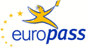 Curriculum vitae Europass Curriculum vitae Europass Informaţii personaleInformaţii personaleNume / PrenumeNume / PrenumeSTĂNESCU Anca DanielaSTĂNESCU Anca DanielaSTĂNESCU Anca DanielaSTĂNESCU Anca DanielaSTĂNESCU Anca DanielaSTĂNESCU Anca DanielaSTĂNESCU Anca DanielaSTĂNESCU Anca DanielaSTĂNESCU Anca DanielaSTĂNESCU Anca DanielaSTĂNESCU Anca DanielaSTĂNESCU Anca DanielaSTĂNESCU Anca DanielaSTĂNESCU Anca DanielaSSSSSSSSSSSSSS Domeniul ocupaţional Domeniul ocupaţional Medicina, Educație, Cercetare Medicina, Educație, Cercetare Medicina, Educație, Cercetare Medicina, Educație, Cercetare Medicina, Educație, Cercetare Medicina, Educație, Cercetare Medicina, Educație, Cercetare Medicina, Educație, Cercetare Medicina, Educație, Cercetare Medicina, Educație, Cercetare Medicina, Educație, Cercetare Medicina, Educație, Cercetare Medicina, Educație, Cercetare Medicina, Educație, CercetareExperienţa profesionalăExperienţa profesională 35 ani în Obstetrică Ginecologie 35 ani în Obstetrică Ginecologie 35 ani în Obstetrică Ginecologie 35 ani în Obstetrică Ginecologie 35 ani în Obstetrică Ginecologie 35 ani în Obstetrică Ginecologie 35 ani în Obstetrică Ginecologie 35 ani în Obstetrică Ginecologie 35 ani în Obstetrică Ginecologie 35 ani în Obstetrică Ginecologie 35 ani în Obstetrică Ginecologie 35 ani în Obstetrică Ginecologie 35 ani în Obstetrică Ginecologie 35 ani în Obstetrică Ginecologie                                       Perioada                                       Perioada   01.03.2016  -   Profesor Universitar - UMF „Carol Davila”	   2014- prezent: Director departament 13- UMF „Carol Davila”	   01.03.2016  -   Profesor Universitar - UMF „Carol Davila”	   2014- prezent: Director departament 13- UMF „Carol Davila”	   01.03.2016  -   Profesor Universitar - UMF „Carol Davila”	   2014- prezent: Director departament 13- UMF „Carol Davila”	   01.03.2016  -   Profesor Universitar - UMF „Carol Davila”	   2014- prezent: Director departament 13- UMF „Carol Davila”	   01.03.2016  -   Profesor Universitar - UMF „Carol Davila”	   2014- prezent: Director departament 13- UMF „Carol Davila”	   01.03.2016  -   Profesor Universitar - UMF „Carol Davila”	   2014- prezent: Director departament 13- UMF „Carol Davila”	   01.03.2016  -   Profesor Universitar - UMF „Carol Davila”	   2014- prezent: Director departament 13- UMF „Carol Davila”	   01.03.2016  -   Profesor Universitar - UMF „Carol Davila”	   2014- prezent: Director departament 13- UMF „Carol Davila”	   01.03.2016  -   Profesor Universitar - UMF „Carol Davila”	   2014- prezent: Director departament 13- UMF „Carol Davila”	   01.03.2016  -   Profesor Universitar - UMF „Carol Davila”	   2014- prezent: Director departament 13- UMF „Carol Davila”	   01.03.2016  -   Profesor Universitar - UMF „Carol Davila”	   2014- prezent: Director departament 13- UMF „Carol Davila”	   01.03.2016  -   Profesor Universitar - UMF „Carol Davila”	   2014- prezent: Director departament 13- UMF „Carol Davila”	   01.03.2016  -   Profesor Universitar - UMF „Carol Davila”	   2014- prezent: Director departament 13- UMF „Carol Davila”	   01.03.2016  -   Profesor Universitar - UMF „Carol Davila”	   2014- prezent: Director departament 13- UMF „Carol Davila”	   2012 – prezent:Sef Clinica Obstetrica Ginecologie „Bucur”   2009 – 2012:  Șef Catedra de  Obstetrică Ginecologie UMF „Carol Davila”   2006 – 2016:  Conferențiar Universitar UMF „Carol Davila”   1998 – 2006: Șef de Lucrări   1984 – 1998: Asistent Universitar   1980 – 1984: Asistent stagiar;   1976 – 1979: Medic intern prin concurs, specialități chirurgicale.   2012 – prezent:Sef Clinica Obstetrica Ginecologie „Bucur”   2009 – 2012:  Șef Catedra de  Obstetrică Ginecologie UMF „Carol Davila”   2006 – 2016:  Conferențiar Universitar UMF „Carol Davila”   1998 – 2006: Șef de Lucrări   1984 – 1998: Asistent Universitar   1980 – 1984: Asistent stagiar;   1976 – 1979: Medic intern prin concurs, specialități chirurgicale.   2012 – prezent:Sef Clinica Obstetrica Ginecologie „Bucur”   2009 – 2012:  Șef Catedra de  Obstetrică Ginecologie UMF „Carol Davila”   2006 – 2016:  Conferențiar Universitar UMF „Carol Davila”   1998 – 2006: Șef de Lucrări   1984 – 1998: Asistent Universitar   1980 – 1984: Asistent stagiar;   1976 – 1979: Medic intern prin concurs, specialități chirurgicale.   2012 – prezent:Sef Clinica Obstetrica Ginecologie „Bucur”   2009 – 2012:  Șef Catedra de  Obstetrică Ginecologie UMF „Carol Davila”   2006 – 2016:  Conferențiar Universitar UMF „Carol Davila”   1998 – 2006: Șef de Lucrări   1984 – 1998: Asistent Universitar   1980 – 1984: Asistent stagiar;   1976 – 1979: Medic intern prin concurs, specialități chirurgicale.   2012 – prezent:Sef Clinica Obstetrica Ginecologie „Bucur”   2009 – 2012:  Șef Catedra de  Obstetrică Ginecologie UMF „Carol Davila”   2006 – 2016:  Conferențiar Universitar UMF „Carol Davila”   1998 – 2006: Șef de Lucrări   1984 – 1998: Asistent Universitar   1980 – 1984: Asistent stagiar;   1976 – 1979: Medic intern prin concurs, specialități chirurgicale.   2012 – prezent:Sef Clinica Obstetrica Ginecologie „Bucur”   2009 – 2012:  Șef Catedra de  Obstetrică Ginecologie UMF „Carol Davila”   2006 – 2016:  Conferențiar Universitar UMF „Carol Davila”   1998 – 2006: Șef de Lucrări   1984 – 1998: Asistent Universitar   1980 – 1984: Asistent stagiar;   1976 – 1979: Medic intern prin concurs, specialități chirurgicale.   2012 – prezent:Sef Clinica Obstetrica Ginecologie „Bucur”   2009 – 2012:  Șef Catedra de  Obstetrică Ginecologie UMF „Carol Davila”   2006 – 2016:  Conferențiar Universitar UMF „Carol Davila”   1998 – 2006: Șef de Lucrări   1984 – 1998: Asistent Universitar   1980 – 1984: Asistent stagiar;   1976 – 1979: Medic intern prin concurs, specialități chirurgicale.   2012 – prezent:Sef Clinica Obstetrica Ginecologie „Bucur”   2009 – 2012:  Șef Catedra de  Obstetrică Ginecologie UMF „Carol Davila”   2006 – 2016:  Conferențiar Universitar UMF „Carol Davila”   1998 – 2006: Șef de Lucrări   1984 – 1998: Asistent Universitar   1980 – 1984: Asistent stagiar;   1976 – 1979: Medic intern prin concurs, specialități chirurgicale.   2012 – prezent:Sef Clinica Obstetrica Ginecologie „Bucur”   2009 – 2012:  Șef Catedra de  Obstetrică Ginecologie UMF „Carol Davila”   2006 – 2016:  Conferențiar Universitar UMF „Carol Davila”   1998 – 2006: Șef de Lucrări   1984 – 1998: Asistent Universitar   1980 – 1984: Asistent stagiar;   1976 – 1979: Medic intern prin concurs, specialități chirurgicale.   2012 – prezent:Sef Clinica Obstetrica Ginecologie „Bucur”   2009 – 2012:  Șef Catedra de  Obstetrică Ginecologie UMF „Carol Davila”   2006 – 2016:  Conferențiar Universitar UMF „Carol Davila”   1998 – 2006: Șef de Lucrări   1984 – 1998: Asistent Universitar   1980 – 1984: Asistent stagiar;   1976 – 1979: Medic intern prin concurs, specialități chirurgicale.   2012 – prezent:Sef Clinica Obstetrica Ginecologie „Bucur”   2009 – 2012:  Șef Catedra de  Obstetrică Ginecologie UMF „Carol Davila”   2006 – 2016:  Conferențiar Universitar UMF „Carol Davila”   1998 – 2006: Șef de Lucrări   1984 – 1998: Asistent Universitar   1980 – 1984: Asistent stagiar;   1976 – 1979: Medic intern prin concurs, specialități chirurgicale.   2012 – prezent:Sef Clinica Obstetrica Ginecologie „Bucur”   2009 – 2012:  Șef Catedra de  Obstetrică Ginecologie UMF „Carol Davila”   2006 – 2016:  Conferențiar Universitar UMF „Carol Davila”   1998 – 2006: Șef de Lucrări   1984 – 1998: Asistent Universitar   1980 – 1984: Asistent stagiar;   1976 – 1979: Medic intern prin concurs, specialități chirurgicale.   2012 – prezent:Sef Clinica Obstetrica Ginecologie „Bucur”   2009 – 2012:  Șef Catedra de  Obstetrică Ginecologie UMF „Carol Davila”   2006 – 2016:  Conferențiar Universitar UMF „Carol Davila”   1998 – 2006: Șef de Lucrări   1984 – 1998: Asistent Universitar   1980 – 1984: Asistent stagiar;   1976 – 1979: Medic intern prin concurs, specialități chirurgicale.   2012 – prezent:Sef Clinica Obstetrica Ginecologie „Bucur”   2009 – 2012:  Șef Catedra de  Obstetrică Ginecologie UMF „Carol Davila”   2006 – 2016:  Conferențiar Universitar UMF „Carol Davila”   1998 – 2006: Șef de Lucrări   1984 – 1998: Asistent Universitar   1980 – 1984: Asistent stagiar;   1976 – 1979: Medic intern prin concurs, specialități chirurgicale.Funcţia sau postul ocupatFuncţia sau postul ocupatDirector Departament 13, UMF „Carol Davila”Sef Clinică Obstetrică Ginecologie „Bucur”Pofesor Universitar Clinica de Obstetrică Ginecologie „Bucur”Director Departament 13, UMF „Carol Davila”Sef Clinică Obstetrică Ginecologie „Bucur”Pofesor Universitar Clinica de Obstetrică Ginecologie „Bucur”Director Departament 13, UMF „Carol Davila”Sef Clinică Obstetrică Ginecologie „Bucur”Pofesor Universitar Clinica de Obstetrică Ginecologie „Bucur”Director Departament 13, UMF „Carol Davila”Sef Clinică Obstetrică Ginecologie „Bucur”Pofesor Universitar Clinica de Obstetrică Ginecologie „Bucur”Director Departament 13, UMF „Carol Davila”Sef Clinică Obstetrică Ginecologie „Bucur”Pofesor Universitar Clinica de Obstetrică Ginecologie „Bucur”Director Departament 13, UMF „Carol Davila”Sef Clinică Obstetrică Ginecologie „Bucur”Pofesor Universitar Clinica de Obstetrică Ginecologie „Bucur”Director Departament 13, UMF „Carol Davila”Sef Clinică Obstetrică Ginecologie „Bucur”Pofesor Universitar Clinica de Obstetrică Ginecologie „Bucur”Director Departament 13, UMF „Carol Davila”Sef Clinică Obstetrică Ginecologie „Bucur”Pofesor Universitar Clinica de Obstetrică Ginecologie „Bucur”Director Departament 13, UMF „Carol Davila”Sef Clinică Obstetrică Ginecologie „Bucur”Pofesor Universitar Clinica de Obstetrică Ginecologie „Bucur”Director Departament 13, UMF „Carol Davila”Sef Clinică Obstetrică Ginecologie „Bucur”Pofesor Universitar Clinica de Obstetrică Ginecologie „Bucur”Director Departament 13, UMF „Carol Davila”Sef Clinică Obstetrică Ginecologie „Bucur”Pofesor Universitar Clinica de Obstetrică Ginecologie „Bucur”Director Departament 13, UMF „Carol Davila”Sef Clinică Obstetrică Ginecologie „Bucur”Pofesor Universitar Clinica de Obstetrică Ginecologie „Bucur”Director Departament 13, UMF „Carol Davila”Sef Clinică Obstetrică Ginecologie „Bucur”Pofesor Universitar Clinica de Obstetrică Ginecologie „Bucur”Director Departament 13, UMF „Carol Davila”Sef Clinică Obstetrică Ginecologie „Bucur”Pofesor Universitar Clinica de Obstetrică Ginecologie „Bucur”    Activităţi şi responsabilităţi  principale    Activităţi şi responsabilităţi  principale  Activități didactice:  Invațământ universitar și postuniversitar, asistență medicală,activitate de cercetare științifică.  Coordonator al Programului Național de Colposcopie;  Membru în 10 comisii pentru susținerea publică a tezelor de doctorat;  Membru in 25 comisii de examen pentru doctoranzi;  Preşedinte şi membru în  comisii pentru sustinerea  examenelor de medic specialist, medic primar şi functii universitare. Coordonator- seria ghiduri clinice pentru obstetrică și ginecologie,   2012.(Ministerul  Sănatății, Colegiul Medicilor, etc); „Distocia umerală”  Material video „Elemente cheie în asistența prenatală.”- Pași în efectuarea examenului ginecologic obstetrical- pentru medicii de familie , 2005 (Ministerul  Sanatatii, USAID, UNFPA, JSI); Functionez ca si cadru didactic in UMF „Carol Davila” de 35 ani  Activități didactice:  Invațământ universitar și postuniversitar, asistență medicală,activitate de cercetare științifică.  Coordonator al Programului Național de Colposcopie;  Membru în 10 comisii pentru susținerea publică a tezelor de doctorat;  Membru in 25 comisii de examen pentru doctoranzi;  Preşedinte şi membru în  comisii pentru sustinerea  examenelor de medic specialist, medic primar şi functii universitare. Coordonator- seria ghiduri clinice pentru obstetrică și ginecologie,   2012.(Ministerul  Sănatății, Colegiul Medicilor, etc); „Distocia umerală”  Material video „Elemente cheie în asistența prenatală.”- Pași în efectuarea examenului ginecologic obstetrical- pentru medicii de familie , 2005 (Ministerul  Sanatatii, USAID, UNFPA, JSI); Functionez ca si cadru didactic in UMF „Carol Davila” de 35 ani  Activități didactice:  Invațământ universitar și postuniversitar, asistență medicală,activitate de cercetare științifică.  Coordonator al Programului Național de Colposcopie;  Membru în 10 comisii pentru susținerea publică a tezelor de doctorat;  Membru in 25 comisii de examen pentru doctoranzi;  Preşedinte şi membru în  comisii pentru sustinerea  examenelor de medic specialist, medic primar şi functii universitare. Coordonator- seria ghiduri clinice pentru obstetrică și ginecologie,   2012.(Ministerul  Sănatății, Colegiul Medicilor, etc); „Distocia umerală”  Material video „Elemente cheie în asistența prenatală.”- Pași în efectuarea examenului ginecologic obstetrical- pentru medicii de familie , 2005 (Ministerul  Sanatatii, USAID, UNFPA, JSI); Functionez ca si cadru didactic in UMF „Carol Davila” de 35 ani  Activități didactice:  Invațământ universitar și postuniversitar, asistență medicală,activitate de cercetare științifică.  Coordonator al Programului Național de Colposcopie;  Membru în 10 comisii pentru susținerea publică a tezelor de doctorat;  Membru in 25 comisii de examen pentru doctoranzi;  Preşedinte şi membru în  comisii pentru sustinerea  examenelor de medic specialist, medic primar şi functii universitare. Coordonator- seria ghiduri clinice pentru obstetrică și ginecologie,   2012.(Ministerul  Sănatății, Colegiul Medicilor, etc); „Distocia umerală”  Material video „Elemente cheie în asistența prenatală.”- Pași în efectuarea examenului ginecologic obstetrical- pentru medicii de familie , 2005 (Ministerul  Sanatatii, USAID, UNFPA, JSI); Functionez ca si cadru didactic in UMF „Carol Davila” de 35 ani  Activități didactice:  Invațământ universitar și postuniversitar, asistență medicală,activitate de cercetare științifică.  Coordonator al Programului Național de Colposcopie;  Membru în 10 comisii pentru susținerea publică a tezelor de doctorat;  Membru in 25 comisii de examen pentru doctoranzi;  Preşedinte şi membru în  comisii pentru sustinerea  examenelor de medic specialist, medic primar şi functii universitare. Coordonator- seria ghiduri clinice pentru obstetrică și ginecologie,   2012.(Ministerul  Sănatății, Colegiul Medicilor, etc); „Distocia umerală”  Material video „Elemente cheie în asistența prenatală.”- Pași în efectuarea examenului ginecologic obstetrical- pentru medicii de familie , 2005 (Ministerul  Sanatatii, USAID, UNFPA, JSI); Functionez ca si cadru didactic in UMF „Carol Davila” de 35 ani  Activități didactice:  Invațământ universitar și postuniversitar, asistență medicală,activitate de cercetare științifică.  Coordonator al Programului Național de Colposcopie;  Membru în 10 comisii pentru susținerea publică a tezelor de doctorat;  Membru in 25 comisii de examen pentru doctoranzi;  Preşedinte şi membru în  comisii pentru sustinerea  examenelor de medic specialist, medic primar şi functii universitare. Coordonator- seria ghiduri clinice pentru obstetrică și ginecologie,   2012.(Ministerul  Sănatății, Colegiul Medicilor, etc); „Distocia umerală”  Material video „Elemente cheie în asistența prenatală.”- Pași în efectuarea examenului ginecologic obstetrical- pentru medicii de familie , 2005 (Ministerul  Sanatatii, USAID, UNFPA, JSI); Functionez ca si cadru didactic in UMF „Carol Davila” de 35 ani  Activități didactice:  Invațământ universitar și postuniversitar, asistență medicală,activitate de cercetare științifică.  Coordonator al Programului Național de Colposcopie;  Membru în 10 comisii pentru susținerea publică a tezelor de doctorat;  Membru in 25 comisii de examen pentru doctoranzi;  Preşedinte şi membru în  comisii pentru sustinerea  examenelor de medic specialist, medic primar şi functii universitare. Coordonator- seria ghiduri clinice pentru obstetrică și ginecologie,   2012.(Ministerul  Sănatății, Colegiul Medicilor, etc); „Distocia umerală”  Material video „Elemente cheie în asistența prenatală.”- Pași în efectuarea examenului ginecologic obstetrical- pentru medicii de familie , 2005 (Ministerul  Sanatatii, USAID, UNFPA, JSI); Functionez ca si cadru didactic in UMF „Carol Davila” de 35 ani  Activități didactice:  Invațământ universitar și postuniversitar, asistență medicală,activitate de cercetare științifică.  Coordonator al Programului Național de Colposcopie;  Membru în 10 comisii pentru susținerea publică a tezelor de doctorat;  Membru in 25 comisii de examen pentru doctoranzi;  Preşedinte şi membru în  comisii pentru sustinerea  examenelor de medic specialist, medic primar şi functii universitare. Coordonator- seria ghiduri clinice pentru obstetrică și ginecologie,   2012.(Ministerul  Sănatății, Colegiul Medicilor, etc); „Distocia umerală”  Material video „Elemente cheie în asistența prenatală.”- Pași în efectuarea examenului ginecologic obstetrical- pentru medicii de familie , 2005 (Ministerul  Sanatatii, USAID, UNFPA, JSI); Functionez ca si cadru didactic in UMF „Carol Davila” de 35 ani  Activități didactice:  Invațământ universitar și postuniversitar, asistență medicală,activitate de cercetare științifică.  Coordonator al Programului Național de Colposcopie;  Membru în 10 comisii pentru susținerea publică a tezelor de doctorat;  Membru in 25 comisii de examen pentru doctoranzi;  Preşedinte şi membru în  comisii pentru sustinerea  examenelor de medic specialist, medic primar şi functii universitare. Coordonator- seria ghiduri clinice pentru obstetrică și ginecologie,   2012.(Ministerul  Sănatății, Colegiul Medicilor, etc); „Distocia umerală”  Material video „Elemente cheie în asistența prenatală.”- Pași în efectuarea examenului ginecologic obstetrical- pentru medicii de familie , 2005 (Ministerul  Sanatatii, USAID, UNFPA, JSI); Functionez ca si cadru didactic in UMF „Carol Davila” de 35 ani  Activități didactice:  Invațământ universitar și postuniversitar, asistență medicală,activitate de cercetare științifică.  Coordonator al Programului Național de Colposcopie;  Membru în 10 comisii pentru susținerea publică a tezelor de doctorat;  Membru in 25 comisii de examen pentru doctoranzi;  Preşedinte şi membru în  comisii pentru sustinerea  examenelor de medic specialist, medic primar şi functii universitare. Coordonator- seria ghiduri clinice pentru obstetrică și ginecologie,   2012.(Ministerul  Sănatății, Colegiul Medicilor, etc); „Distocia umerală”  Material video „Elemente cheie în asistența prenatală.”- Pași în efectuarea examenului ginecologic obstetrical- pentru medicii de familie , 2005 (Ministerul  Sanatatii, USAID, UNFPA, JSI); Functionez ca si cadru didactic in UMF „Carol Davila” de 35 ani  Activități didactice:  Invațământ universitar și postuniversitar, asistență medicală,activitate de cercetare științifică.  Coordonator al Programului Național de Colposcopie;  Membru în 10 comisii pentru susținerea publică a tezelor de doctorat;  Membru in 25 comisii de examen pentru doctoranzi;  Preşedinte şi membru în  comisii pentru sustinerea  examenelor de medic specialist, medic primar şi functii universitare. Coordonator- seria ghiduri clinice pentru obstetrică și ginecologie,   2012.(Ministerul  Sănatății, Colegiul Medicilor, etc); „Distocia umerală”  Material video „Elemente cheie în asistența prenatală.”- Pași în efectuarea examenului ginecologic obstetrical- pentru medicii de familie , 2005 (Ministerul  Sanatatii, USAID, UNFPA, JSI); Functionez ca si cadru didactic in UMF „Carol Davila” de 35 ani  Activități didactice:  Invațământ universitar și postuniversitar, asistență medicală,activitate de cercetare științifică.  Coordonator al Programului Național de Colposcopie;  Membru în 10 comisii pentru susținerea publică a tezelor de doctorat;  Membru in 25 comisii de examen pentru doctoranzi;  Preşedinte şi membru în  comisii pentru sustinerea  examenelor de medic specialist, medic primar şi functii universitare. Coordonator- seria ghiduri clinice pentru obstetrică și ginecologie,   2012.(Ministerul  Sănatății, Colegiul Medicilor, etc); „Distocia umerală”  Material video „Elemente cheie în asistența prenatală.”- Pași în efectuarea examenului ginecologic obstetrical- pentru medicii de familie , 2005 (Ministerul  Sanatatii, USAID, UNFPA, JSI); Functionez ca si cadru didactic in UMF „Carol Davila” de 35 ani  Activități didactice:  Invațământ universitar și postuniversitar, asistență medicală,activitate de cercetare științifică.  Coordonator al Programului Național de Colposcopie;  Membru în 10 comisii pentru susținerea publică a tezelor de doctorat;  Membru in 25 comisii de examen pentru doctoranzi;  Preşedinte şi membru în  comisii pentru sustinerea  examenelor de medic specialist, medic primar şi functii universitare. Coordonator- seria ghiduri clinice pentru obstetrică și ginecologie,   2012.(Ministerul  Sănatății, Colegiul Medicilor, etc); „Distocia umerală”  Material video „Elemente cheie în asistența prenatală.”- Pași în efectuarea examenului ginecologic obstetrical- pentru medicii de familie , 2005 (Ministerul  Sanatatii, USAID, UNFPA, JSI); Functionez ca si cadru didactic in UMF „Carol Davila” de 35 ani  Activități didactice:  Invațământ universitar și postuniversitar, asistență medicală,activitate de cercetare științifică.  Coordonator al Programului Național de Colposcopie;  Membru în 10 comisii pentru susținerea publică a tezelor de doctorat;  Membru in 25 comisii de examen pentru doctoranzi;  Preşedinte şi membru în  comisii pentru sustinerea  examenelor de medic specialist, medic primar şi functii universitare. Coordonator- seria ghiduri clinice pentru obstetrică și ginecologie,   2012.(Ministerul  Sănatății, Colegiul Medicilor, etc); „Distocia umerală”  Material video „Elemente cheie în asistența prenatală.”- Pași în efectuarea examenului ginecologic obstetrical- pentru medicii de familie , 2005 (Ministerul  Sanatatii, USAID, UNFPA, JSI); Functionez ca si cadru didactic in UMF „Carol Davila” de 35 ani    Numele şi adresa angajatorului    Numele şi adresa angajatorului     Universtitatea de Medicina si Farmacie “Carol Davila”, Bucuresti, Facultatea de Medicina, Str Dionisie Lupu nr. 37,sector 1, Bucuresti, România.     Universtitatea de Medicina si Farmacie “Carol Davila”, Bucuresti, Facultatea de Medicina, Str Dionisie Lupu nr. 37,sector 1, Bucuresti, România.     Universtitatea de Medicina si Farmacie “Carol Davila”, Bucuresti, Facultatea de Medicina, Str Dionisie Lupu nr. 37,sector 1, Bucuresti, România.     Universtitatea de Medicina si Farmacie “Carol Davila”, Bucuresti, Facultatea de Medicina, Str Dionisie Lupu nr. 37,sector 1, Bucuresti, România.     Universtitatea de Medicina si Farmacie “Carol Davila”, Bucuresti, Facultatea de Medicina, Str Dionisie Lupu nr. 37,sector 1, Bucuresti, România.     Universtitatea de Medicina si Farmacie “Carol Davila”, Bucuresti, Facultatea de Medicina, Str Dionisie Lupu nr. 37,sector 1, Bucuresti, România.     Universtitatea de Medicina si Farmacie “Carol Davila”, Bucuresti, Facultatea de Medicina, Str Dionisie Lupu nr. 37,sector 1, Bucuresti, România.     Universtitatea de Medicina si Farmacie “Carol Davila”, Bucuresti, Facultatea de Medicina, Str Dionisie Lupu nr. 37,sector 1, Bucuresti, România.     Universtitatea de Medicina si Farmacie “Carol Davila”, Bucuresti, Facultatea de Medicina, Str Dionisie Lupu nr. 37,sector 1, Bucuresti, România.     Universtitatea de Medicina si Farmacie “Carol Davila”, Bucuresti, Facultatea de Medicina, Str Dionisie Lupu nr. 37,sector 1, Bucuresti, România.     Universtitatea de Medicina si Farmacie “Carol Davila”, Bucuresti, Facultatea de Medicina, Str Dionisie Lupu nr. 37,sector 1, Bucuresti, România.     Universtitatea de Medicina si Farmacie “Carol Davila”, Bucuresti, Facultatea de Medicina, Str Dionisie Lupu nr. 37,sector 1, Bucuresti, România.     Universtitatea de Medicina si Farmacie “Carol Davila”, Bucuresti, Facultatea de Medicina, Str Dionisie Lupu nr. 37,sector 1, Bucuresti, România.     Universtitatea de Medicina si Farmacie “Carol Davila”, Bucuresti, Facultatea de Medicina, Str Dionisie Lupu nr. 37,sector 1, Bucuresti, România.Tipul activităţii sau sectorul  de activitateTipul activităţii sau sectorul  de activitateEducație in domeniul medicalEducație in domeniul medicalEducație in domeniul medicalEducație in domeniul medicalEducație in domeniul medicalEducație in domeniul medicalEducație in domeniul medicalEducație in domeniul medicalEducație in domeniul medicalEducație in domeniul medicalEducație in domeniul medicalEducație in domeniul medicalEducație in domeniul medicalEducație in domeniul medicalPerioadaPerioada 2006 – prezent:  Șef  Secție  Obstetrică Ginecologie II, Maternitatea Bucur 1992 – prezent:  Medic Primar Obstetrică Ginecologie 1984 – 1992:     Medic Specialist Obstetrică Ginecologie; 2006 – prezent:  Șef  Secție  Obstetrică Ginecologie II, Maternitatea Bucur 1992 – prezent:  Medic Primar Obstetrică Ginecologie 1984 – 1992:     Medic Specialist Obstetrică Ginecologie; 2006 – prezent:  Șef  Secție  Obstetrică Ginecologie II, Maternitatea Bucur 1992 – prezent:  Medic Primar Obstetrică Ginecologie 1984 – 1992:     Medic Specialist Obstetrică Ginecologie; 2006 – prezent:  Șef  Secție  Obstetrică Ginecologie II, Maternitatea Bucur 1992 – prezent:  Medic Primar Obstetrică Ginecologie 1984 – 1992:     Medic Specialist Obstetrică Ginecologie; 2006 – prezent:  Șef  Secție  Obstetrică Ginecologie II, Maternitatea Bucur 1992 – prezent:  Medic Primar Obstetrică Ginecologie 1984 – 1992:     Medic Specialist Obstetrică Ginecologie; 2006 – prezent:  Șef  Secție  Obstetrică Ginecologie II, Maternitatea Bucur 1992 – prezent:  Medic Primar Obstetrică Ginecologie 1984 – 1992:     Medic Specialist Obstetrică Ginecologie; 2006 – prezent:  Șef  Secție  Obstetrică Ginecologie II, Maternitatea Bucur 1992 – prezent:  Medic Primar Obstetrică Ginecologie 1984 – 1992:     Medic Specialist Obstetrică Ginecologie; 2006 – prezent:  Șef  Secție  Obstetrică Ginecologie II, Maternitatea Bucur 1992 – prezent:  Medic Primar Obstetrică Ginecologie 1984 – 1992:     Medic Specialist Obstetrică Ginecologie; 2006 – prezent:  Șef  Secție  Obstetrică Ginecologie II, Maternitatea Bucur 1992 – prezent:  Medic Primar Obstetrică Ginecologie 1984 – 1992:     Medic Specialist Obstetrică Ginecologie; 2006 – prezent:  Șef  Secție  Obstetrică Ginecologie II, Maternitatea Bucur 1992 – prezent:  Medic Primar Obstetrică Ginecologie 1984 – 1992:     Medic Specialist Obstetrică Ginecologie; 2006 – prezent:  Șef  Secție  Obstetrică Ginecologie II, Maternitatea Bucur 1992 – prezent:  Medic Primar Obstetrică Ginecologie 1984 – 1992:     Medic Specialist Obstetrică Ginecologie; 2006 – prezent:  Șef  Secție  Obstetrică Ginecologie II, Maternitatea Bucur 1992 – prezent:  Medic Primar Obstetrică Ginecologie 1984 – 1992:     Medic Specialist Obstetrică Ginecologie; 2006 – prezent:  Șef  Secție  Obstetrică Ginecologie II, Maternitatea Bucur 1992 – prezent:  Medic Primar Obstetrică Ginecologie 1984 – 1992:     Medic Specialist Obstetrică Ginecologie; 2006 – prezent:  Șef  Secție  Obstetrică Ginecologie II, Maternitatea Bucur 1992 – prezent:  Medic Primar Obstetrică Ginecologie 1984 – 1992:     Medic Specialist Obstetrică Ginecologie;Funcţia sau postul ocupatFuncţia sau postul ocupat  Șef Secție Obstetrică Ginecologie II –  Maternitatea BucurMedic Primar Obstetrică Ginecologie  Șef Secție Obstetrică Ginecologie II –  Maternitatea BucurMedic Primar Obstetrică Ginecologie  Șef Secție Obstetrică Ginecologie II –  Maternitatea BucurMedic Primar Obstetrică Ginecologie  Șef Secție Obstetrică Ginecologie II –  Maternitatea BucurMedic Primar Obstetrică Ginecologie  Șef Secție Obstetrică Ginecologie II –  Maternitatea BucurMedic Primar Obstetrică Ginecologie  Șef Secție Obstetrică Ginecologie II –  Maternitatea BucurMedic Primar Obstetrică Ginecologie  Șef Secție Obstetrică Ginecologie II –  Maternitatea BucurMedic Primar Obstetrică Ginecologie  Șef Secție Obstetrică Ginecologie II –  Maternitatea BucurMedic Primar Obstetrică Ginecologie  Șef Secție Obstetrică Ginecologie II –  Maternitatea BucurMedic Primar Obstetrică Ginecologie  Șef Secție Obstetrică Ginecologie II –  Maternitatea BucurMedic Primar Obstetrică Ginecologie  Șef Secție Obstetrică Ginecologie II –  Maternitatea BucurMedic Primar Obstetrică Ginecologie  Șef Secție Obstetrică Ginecologie II –  Maternitatea BucurMedic Primar Obstetrică Ginecologie  Șef Secție Obstetrică Ginecologie II –  Maternitatea BucurMedic Primar Obstetrică Ginecologie  Șef Secție Obstetrică Ginecologie II –  Maternitatea BucurMedic Primar Obstetrică Ginecologie        Activităţi şi responsabilităţi    principale        Activităţi şi responsabilităţi    principale  Activitate medicală, didactică, de cercetare.  Activitate medicală, didactică, de cercetare.  Activitate medicală, didactică, de cercetare.  Activitate medicală, didactică, de cercetare.  Activitate medicală, didactică, de cercetare.  Activitate medicală, didactică, de cercetare.  Activitate medicală, didactică, de cercetare.  Activitate medicală, didactică, de cercetare.  Activitate medicală, didactică, de cercetare.  Activitate medicală, didactică, de cercetare.  Activitate medicală, didactică, de cercetare.  Activitate medicală, didactică, de cercetare.  Activitate medicală, didactică, de cercetare.  Activitate medicală, didactică, de cercetare.Numele şi adresa angajator             Educaţie şi formareNumele şi adresa angajator             Educaţie şi formare Spitalul Clinic de Urgență „Sf. Ioan”, Șos. Vitan Bârzeşti, nr. 13, sect.4, Bucureşti, România. Spitalul Clinic de Urgență „Sf. Ioan”, Șos. Vitan Bârzeşti, nr. 13, sect.4, Bucureşti, România. Spitalul Clinic de Urgență „Sf. Ioan”, Șos. Vitan Bârzeşti, nr. 13, sect.4, Bucureşti, România. Spitalul Clinic de Urgență „Sf. Ioan”, Șos. Vitan Bârzeşti, nr. 13, sect.4, Bucureşti, România. Spitalul Clinic de Urgență „Sf. Ioan”, Șos. Vitan Bârzeşti, nr. 13, sect.4, Bucureşti, România. Spitalul Clinic de Urgență „Sf. Ioan”, Șos. Vitan Bârzeşti, nr. 13, sect.4, Bucureşti, România. Spitalul Clinic de Urgență „Sf. Ioan”, Șos. Vitan Bârzeşti, nr. 13, sect.4, Bucureşti, România. Spitalul Clinic de Urgență „Sf. Ioan”, Șos. Vitan Bârzeşti, nr. 13, sect.4, Bucureşti, România. Spitalul Clinic de Urgență „Sf. Ioan”, Șos. Vitan Bârzeşti, nr. 13, sect.4, Bucureşti, România. Spitalul Clinic de Urgență „Sf. Ioan”, Șos. Vitan Bârzeşti, nr. 13, sect.4, Bucureşti, România. Spitalul Clinic de Urgență „Sf. Ioan”, Șos. Vitan Bârzeşti, nr. 13, sect.4, Bucureşti, România. Spitalul Clinic de Urgență „Sf. Ioan”, Șos. Vitan Bârzeşti, nr. 13, sect.4, Bucureşti, România. Spitalul Clinic de Urgență „Sf. Ioan”, Șos. Vitan Bârzeşti, nr. 13, sect.4, Bucureşti, România. Spitalul Clinic de Urgență „Sf. Ioan”, Șos. Vitan Bârzeşti, nr. 13, sect.4, Bucureşti, România.Perioada    Calificarea/diploma obținută     Numele şi tipul instituției de învățământ/ furnizorul de formarePerioada    Calificarea/diploma obținută     Numele şi tipul instituției de învățământ/ furnizorul de formare19-20 November 2011Advances in Fetal Medicine CourseLondon, United Kingdom ,The Fetal Medicine Foundation  19-20 November 2011Advances in Fetal Medicine CourseLondon, United Kingdom ,The Fetal Medicine Foundation  19-20 November 2011Advances in Fetal Medicine CourseLondon, United Kingdom ,The Fetal Medicine Foundation  19-20 November 2011Advances in Fetal Medicine CourseLondon, United Kingdom ,The Fetal Medicine Foundation  19-20 November 2011Advances in Fetal Medicine CourseLondon, United Kingdom ,The Fetal Medicine Foundation  19-20 November 2011Advances in Fetal Medicine CourseLondon, United Kingdom ,The Fetal Medicine Foundation  19-20 November 2011Advances in Fetal Medicine CourseLondon, United Kingdom ,The Fetal Medicine Foundation  19-20 November 2011Advances in Fetal Medicine CourseLondon, United Kingdom ,The Fetal Medicine Foundation  19-20 November 2011Advances in Fetal Medicine CourseLondon, United Kingdom ,The Fetal Medicine Foundation  19-20 November 2011Advances in Fetal Medicine CourseLondon, United Kingdom ,The Fetal Medicine Foundation  19-20 November 2011Advances in Fetal Medicine CourseLondon, United Kingdom ,The Fetal Medicine Foundation  19-20 November 2011Advances in Fetal Medicine CourseLondon, United Kingdom ,The Fetal Medicine Foundation  19-20 November 2011Advances in Fetal Medicine CourseLondon, United Kingdom ,The Fetal Medicine Foundation  19-20 November 2011Advances in Fetal Medicine CourseLondon, United Kingdom ,The Fetal Medicine Foundation  Perioada      Calificarea/diploma obținută       Disciplinele principale studiatecompetente profesionale dobândite            Numele şi tipul instituției de învățământ / furnizorul de formarePerioada      Calificarea/diploma obținută       Disciplinele principale studiatecompetente profesionale dobândite            Numele şi tipul instituției de învățământ / furnizorul de formare 27-29 May 2010 Trainings Course „EFC-IFCPC- European Federation for Colposcopy and Pathology of the Lower Genital Tract_International Federation for Cervical Pathology and Colposcopy”.5th European Congress of the European Federation of Colposcopy and Cervical Pathology, Berlin, Germany. 27-29 May 2010 Trainings Course „EFC-IFCPC- European Federation for Colposcopy and Pathology of the Lower Genital Tract_International Federation for Cervical Pathology and Colposcopy”.5th European Congress of the European Federation of Colposcopy and Cervical Pathology, Berlin, Germany. 27-29 May 2010 Trainings Course „EFC-IFCPC- European Federation for Colposcopy and Pathology of the Lower Genital Tract_International Federation for Cervical Pathology and Colposcopy”.5th European Congress of the European Federation of Colposcopy and Cervical Pathology, Berlin, Germany. 27-29 May 2010 Trainings Course „EFC-IFCPC- European Federation for Colposcopy and Pathology of the Lower Genital Tract_International Federation for Cervical Pathology and Colposcopy”.5th European Congress of the European Federation of Colposcopy and Cervical Pathology, Berlin, Germany. 27-29 May 2010 Trainings Course „EFC-IFCPC- European Federation for Colposcopy and Pathology of the Lower Genital Tract_International Federation for Cervical Pathology and Colposcopy”.5th European Congress of the European Federation of Colposcopy and Cervical Pathology, Berlin, Germany. 27-29 May 2010 Trainings Course „EFC-IFCPC- European Federation for Colposcopy and Pathology of the Lower Genital Tract_International Federation for Cervical Pathology and Colposcopy”.5th European Congress of the European Federation of Colposcopy and Cervical Pathology, Berlin, Germany. 27-29 May 2010 Trainings Course „EFC-IFCPC- European Federation for Colposcopy and Pathology of the Lower Genital Tract_International Federation for Cervical Pathology and Colposcopy”.5th European Congress of the European Federation of Colposcopy and Cervical Pathology, Berlin, Germany. 27-29 May 2010 Trainings Course „EFC-IFCPC- European Federation for Colposcopy and Pathology of the Lower Genital Tract_International Federation for Cervical Pathology and Colposcopy”.5th European Congress of the European Federation of Colposcopy and Cervical Pathology, Berlin, Germany. 27-29 May 2010 Trainings Course „EFC-IFCPC- European Federation for Colposcopy and Pathology of the Lower Genital Tract_International Federation for Cervical Pathology and Colposcopy”.5th European Congress of the European Federation of Colposcopy and Cervical Pathology, Berlin, Germany. 27-29 May 2010 Trainings Course „EFC-IFCPC- European Federation for Colposcopy and Pathology of the Lower Genital Tract_International Federation for Cervical Pathology and Colposcopy”.5th European Congress of the European Federation of Colposcopy and Cervical Pathology, Berlin, Germany. 27-29 May 2010 Trainings Course „EFC-IFCPC- European Federation for Colposcopy and Pathology of the Lower Genital Tract_International Federation for Cervical Pathology and Colposcopy”.5th European Congress of the European Federation of Colposcopy and Cervical Pathology, Berlin, Germany. 27-29 May 2010 Trainings Course „EFC-IFCPC- European Federation for Colposcopy and Pathology of the Lower Genital Tract_International Federation for Cervical Pathology and Colposcopy”.5th European Congress of the European Federation of Colposcopy and Cervical Pathology, Berlin, Germany. 27-29 May 2010 Trainings Course „EFC-IFCPC- European Federation for Colposcopy and Pathology of the Lower Genital Tract_International Federation for Cervical Pathology and Colposcopy”.5th European Congress of the European Federation of Colposcopy and Cervical Pathology, Berlin, Germany. 27-29 May 2010 Trainings Course „EFC-IFCPC- European Federation for Colposcopy and Pathology of the Lower Genital Tract_International Federation for Cervical Pathology and Colposcopy”.5th European Congress of the European Federation of Colposcopy and Cervical Pathology, Berlin, Germany.Perioada     Calificarea/diploma obținută     Numele şi tipul instituției de învățământ/ furnizorul de formarePerioada     Calificarea/diploma obținută     Numele şi tipul instituției de învățământ/ furnizorul de formare 19th Octomber 2008 Advanced Colposcopy CourseAustralian Society for Colposcopy and Cervical Pathology, Auckland, New Zealand 19th Octomber 2008 Advanced Colposcopy CourseAustralian Society for Colposcopy and Cervical Pathology, Auckland, New Zealand 19th Octomber 2008 Advanced Colposcopy CourseAustralian Society for Colposcopy and Cervical Pathology, Auckland, New Zealand 19th Octomber 2008 Advanced Colposcopy CourseAustralian Society for Colposcopy and Cervical Pathology, Auckland, New Zealand 19th Octomber 2008 Advanced Colposcopy CourseAustralian Society for Colposcopy and Cervical Pathology, Auckland, New Zealand 19th Octomber 2008 Advanced Colposcopy CourseAustralian Society for Colposcopy and Cervical Pathology, Auckland, New Zealand 19th Octomber 2008 Advanced Colposcopy CourseAustralian Society for Colposcopy and Cervical Pathology, Auckland, New Zealand 19th Octomber 2008 Advanced Colposcopy CourseAustralian Society for Colposcopy and Cervical Pathology, Auckland, New Zealand 19th Octomber 2008 Advanced Colposcopy CourseAustralian Society for Colposcopy and Cervical Pathology, Auckland, New Zealand 19th Octomber 2008 Advanced Colposcopy CourseAustralian Society for Colposcopy and Cervical Pathology, Auckland, New Zealand 19th Octomber 2008 Advanced Colposcopy CourseAustralian Society for Colposcopy and Cervical Pathology, Auckland, New Zealand 19th Octomber 2008 Advanced Colposcopy CourseAustralian Society for Colposcopy and Cervical Pathology, Auckland, New Zealand 19th Octomber 2008 Advanced Colposcopy CourseAustralian Society for Colposcopy and Cervical Pathology, Auckland, New Zealand 19th Octomber 2008 Advanced Colposcopy CourseAustralian Society for Colposcopy and Cervical Pathology, Auckland, New ZealandPerioada      Calificarea/diploma obținută        Numele şi tipul instituției de învățământ / furnizorul de formarePerioada      Calificarea/diploma obținută        Numele şi tipul instituției de învățământ / furnizorul de formareMarch 17-19,2006Advanced Course – Ultrasound in Obstetrics and Gynecology-Bucharest, Romania.Ian Donald ,Inter-University School of Medical Ultrasound, Dubrovnik-Croatia.March 17-19,2006Advanced Course – Ultrasound in Obstetrics and Gynecology-Bucharest, Romania.Ian Donald ,Inter-University School of Medical Ultrasound, Dubrovnik-Croatia.March 17-19,2006Advanced Course – Ultrasound in Obstetrics and Gynecology-Bucharest, Romania.Ian Donald ,Inter-University School of Medical Ultrasound, Dubrovnik-Croatia.March 17-19,2006Advanced Course – Ultrasound in Obstetrics and Gynecology-Bucharest, Romania.Ian Donald ,Inter-University School of Medical Ultrasound, Dubrovnik-Croatia.March 17-19,2006Advanced Course – Ultrasound in Obstetrics and Gynecology-Bucharest, Romania.Ian Donald ,Inter-University School of Medical Ultrasound, Dubrovnik-Croatia.March 17-19,2006Advanced Course – Ultrasound in Obstetrics and Gynecology-Bucharest, Romania.Ian Donald ,Inter-University School of Medical Ultrasound, Dubrovnik-Croatia.March 17-19,2006Advanced Course – Ultrasound in Obstetrics and Gynecology-Bucharest, Romania.Ian Donald ,Inter-University School of Medical Ultrasound, Dubrovnik-Croatia.March 17-19,2006Advanced Course – Ultrasound in Obstetrics and Gynecology-Bucharest, Romania.Ian Donald ,Inter-University School of Medical Ultrasound, Dubrovnik-Croatia.March 17-19,2006Advanced Course – Ultrasound in Obstetrics and Gynecology-Bucharest, Romania.Ian Donald ,Inter-University School of Medical Ultrasound, Dubrovnik-Croatia.March 17-19,2006Advanced Course – Ultrasound in Obstetrics and Gynecology-Bucharest, Romania.Ian Donald ,Inter-University School of Medical Ultrasound, Dubrovnik-Croatia.March 17-19,2006Advanced Course – Ultrasound in Obstetrics and Gynecology-Bucharest, Romania.Ian Donald ,Inter-University School of Medical Ultrasound, Dubrovnik-Croatia.March 17-19,2006Advanced Course – Ultrasound in Obstetrics and Gynecology-Bucharest, Romania.Ian Donald ,Inter-University School of Medical Ultrasound, Dubrovnik-Croatia.March 17-19,2006Advanced Course – Ultrasound in Obstetrics and Gynecology-Bucharest, Romania.Ian Donald ,Inter-University School of Medical Ultrasound, Dubrovnik-Croatia.March 17-19,2006Advanced Course – Ultrasound in Obstetrics and Gynecology-Bucharest, Romania.Ian Donald ,Inter-University School of Medical Ultrasound, Dubrovnik-Croatia.Perioada       Calificarea/diploma obținută       Disciplinele principale studiatecompetente profesionale dobândite     Numele şi tipul instituției de învățământ/ furnizorul de formareNivelul în clasificarea naţională sau internaţională                  Perioada       Calificarea/diploma obținută       Disciplinele principale studiatecompetente profesionale dobândite     Numele şi tipul instituției de învățământ/ furnizorul de formareNivelul în clasificarea naţională sau internaţională                   2005 Supraspecializare în Management Sanitar Management Sanitar Academia de Știinte Economice Bucuresti,diploma de studii postuniversitare de specializare M.E.C.Seria D, Nr.0004520      ISCED 6           2005 Supraspecializare în Management Sanitar Management Sanitar Academia de Știinte Economice Bucuresti,diploma de studii postuniversitare de specializare M.E.C.Seria D, Nr.0004520      ISCED 6           2005 Supraspecializare în Management Sanitar Management Sanitar Academia de Știinte Economice Bucuresti,diploma de studii postuniversitare de specializare M.E.C.Seria D, Nr.0004520      ISCED 6           2005 Supraspecializare în Management Sanitar Management Sanitar Academia de Știinte Economice Bucuresti,diploma de studii postuniversitare de specializare M.E.C.Seria D, Nr.0004520      ISCED 6           2005 Supraspecializare în Management Sanitar Management Sanitar Academia de Știinte Economice Bucuresti,diploma de studii postuniversitare de specializare M.E.C.Seria D, Nr.0004520      ISCED 6           2005 Supraspecializare în Management Sanitar Management Sanitar Academia de Știinte Economice Bucuresti,diploma de studii postuniversitare de specializare M.E.C.Seria D, Nr.0004520      ISCED 6           2005 Supraspecializare în Management Sanitar Management Sanitar Academia de Știinte Economice Bucuresti,diploma de studii postuniversitare de specializare M.E.C.Seria D, Nr.0004520      ISCED 6           2005 Supraspecializare în Management Sanitar Management Sanitar Academia de Știinte Economice Bucuresti,diploma de studii postuniversitare de specializare M.E.C.Seria D, Nr.0004520      ISCED 6           2005 Supraspecializare în Management Sanitar Management Sanitar Academia de Știinte Economice Bucuresti,diploma de studii postuniversitare de specializare M.E.C.Seria D, Nr.0004520      ISCED 6           2005 Supraspecializare în Management Sanitar Management Sanitar Academia de Știinte Economice Bucuresti,diploma de studii postuniversitare de specializare M.E.C.Seria D, Nr.0004520      ISCED 6           2005 Supraspecializare în Management Sanitar Management Sanitar Academia de Știinte Economice Bucuresti,diploma de studii postuniversitare de specializare M.E.C.Seria D, Nr.0004520      ISCED 6           2005 Supraspecializare în Management Sanitar Management Sanitar Academia de Știinte Economice Bucuresti,diploma de studii postuniversitare de specializare M.E.C.Seria D, Nr.0004520      ISCED 6           2005 Supraspecializare în Management Sanitar Management Sanitar Academia de Știinte Economice Bucuresti,diploma de studii postuniversitare de specializare M.E.C.Seria D, Nr.0004520      ISCED 6           2005 Supraspecializare în Management Sanitar Management Sanitar Academia de Știinte Economice Bucuresti,diploma de studii postuniversitare de specializare M.E.C.Seria D, Nr.0004520      ISCED 6          Perioada       Calificarea/diploma obținută      Disciplinele principale studiatecompetente profesionale dobândite Numele şi tipul instituției de învățământ/ furnizorul de formarePerioada       Calificarea/diploma obținută      Disciplinele principale studiatecompetente profesionale dobândite Numele şi tipul instituției de învățământ/ furnizorul de formare 12-14th October2005 Selected problems in  perinatology and early childhood neurology. The commission PMU of Polish- Swiss Programm, Mother and  Child.IX th International Scientific and Education Symposium Katowice	 12-14th October2005 Selected problems in  perinatology and early childhood neurology. The commission PMU of Polish- Swiss Programm, Mother and  Child.IX th International Scientific and Education Symposium Katowice	 12-14th October2005 Selected problems in  perinatology and early childhood neurology. The commission PMU of Polish- Swiss Programm, Mother and  Child.IX th International Scientific and Education Symposium Katowice	 12-14th October2005 Selected problems in  perinatology and early childhood neurology. The commission PMU of Polish- Swiss Programm, Mother and  Child.IX th International Scientific and Education Symposium Katowice	 12-14th October2005 Selected problems in  perinatology and early childhood neurology. The commission PMU of Polish- Swiss Programm, Mother and  Child.IX th International Scientific and Education Symposium Katowice	 12-14th October2005 Selected problems in  perinatology and early childhood neurology. The commission PMU of Polish- Swiss Programm, Mother and  Child.IX th International Scientific and Education Symposium Katowice	 12-14th October2005 Selected problems in  perinatology and early childhood neurology. The commission PMU of Polish- Swiss Programm, Mother and  Child.IX th International Scientific and Education Symposium Katowice	 12-14th October2005 Selected problems in  perinatology and early childhood neurology. The commission PMU of Polish- Swiss Programm, Mother and  Child.IX th International Scientific and Education Symposium Katowice	 12-14th October2005 Selected problems in  perinatology and early childhood neurology. The commission PMU of Polish- Swiss Programm, Mother and  Child.IX th International Scientific and Education Symposium Katowice	 12-14th October2005 Selected problems in  perinatology and early childhood neurology. The commission PMU of Polish- Swiss Programm, Mother and  Child.IX th International Scientific and Education Symposium Katowice	 12-14th October2005 Selected problems in  perinatology and early childhood neurology. The commission PMU of Polish- Swiss Programm, Mother and  Child.IX th International Scientific and Education Symposium Katowice	 12-14th October2005 Selected problems in  perinatology and early childhood neurology. The commission PMU of Polish- Swiss Programm, Mother and  Child.IX th International Scientific and Education Symposium Katowice	 12-14th October2005 Selected problems in  perinatology and early childhood neurology. The commission PMU of Polish- Swiss Programm, Mother and  Child.IX th International Scientific and Education Symposium Katowice	 12-14th October2005 Selected problems in  perinatology and early childhood neurology. The commission PMU of Polish- Swiss Programm, Mother and  Child.IX th International Scientific and Education Symposium Katowice	Perioada      Calificarea/diploma obținută       Disciplinele principale studiate competente profesionale dobândite     Numele şi tipul instituției de învățământ/ furnizorul de formareNivelul în clasificarea naţională sau internaţională                  Perioada      Calificarea/diploma obținută       Disciplinele principale studiate competente profesionale dobândite     Numele şi tipul instituției de învățământ/ furnizorul de formareNivelul în clasificarea naţională sau internaţională                   1995 - 2000 Doctor în ştiinte medicale, specialitatea obstetrică ginecologie Obstetrică Ginecologie Ministerul Învăţământului / Universitatea de Medicină şi Farmacie „Carol Davila”, Bucureşti, Facultatea de MedicinăISCED 6 1995 - 2000 Doctor în ştiinte medicale, specialitatea obstetrică ginecologie Obstetrică Ginecologie Ministerul Învăţământului / Universitatea de Medicină şi Farmacie „Carol Davila”, Bucureşti, Facultatea de MedicinăISCED 6 1995 - 2000 Doctor în ştiinte medicale, specialitatea obstetrică ginecologie Obstetrică Ginecologie Ministerul Învăţământului / Universitatea de Medicină şi Farmacie „Carol Davila”, Bucureşti, Facultatea de MedicinăISCED 6 1995 - 2000 Doctor în ştiinte medicale, specialitatea obstetrică ginecologie Obstetrică Ginecologie Ministerul Învăţământului / Universitatea de Medicină şi Farmacie „Carol Davila”, Bucureşti, Facultatea de MedicinăISCED 6 1995 - 2000 Doctor în ştiinte medicale, specialitatea obstetrică ginecologie Obstetrică Ginecologie Ministerul Învăţământului / Universitatea de Medicină şi Farmacie „Carol Davila”, Bucureşti, Facultatea de MedicinăISCED 6 1995 - 2000 Doctor în ştiinte medicale, specialitatea obstetrică ginecologie Obstetrică Ginecologie Ministerul Învăţământului / Universitatea de Medicină şi Farmacie „Carol Davila”, Bucureşti, Facultatea de MedicinăISCED 6 1995 - 2000 Doctor în ştiinte medicale, specialitatea obstetrică ginecologie Obstetrică Ginecologie Ministerul Învăţământului / Universitatea de Medicină şi Farmacie „Carol Davila”, Bucureşti, Facultatea de MedicinăISCED 6 1995 - 2000 Doctor în ştiinte medicale, specialitatea obstetrică ginecologie Obstetrică Ginecologie Ministerul Învăţământului / Universitatea de Medicină şi Farmacie „Carol Davila”, Bucureşti, Facultatea de MedicinăISCED 6 1995 - 2000 Doctor în ştiinte medicale, specialitatea obstetrică ginecologie Obstetrică Ginecologie Ministerul Învăţământului / Universitatea de Medicină şi Farmacie „Carol Davila”, Bucureşti, Facultatea de MedicinăISCED 6 1995 - 2000 Doctor în ştiinte medicale, specialitatea obstetrică ginecologie Obstetrică Ginecologie Ministerul Învăţământului / Universitatea de Medicină şi Farmacie „Carol Davila”, Bucureşti, Facultatea de MedicinăISCED 6 1995 - 2000 Doctor în ştiinte medicale, specialitatea obstetrică ginecologie Obstetrică Ginecologie Ministerul Învăţământului / Universitatea de Medicină şi Farmacie „Carol Davila”, Bucureşti, Facultatea de MedicinăISCED 6 1995 - 2000 Doctor în ştiinte medicale, specialitatea obstetrică ginecologie Obstetrică Ginecologie Ministerul Învăţământului / Universitatea de Medicină şi Farmacie „Carol Davila”, Bucureşti, Facultatea de MedicinăISCED 6 1995 - 2000 Doctor în ştiinte medicale, specialitatea obstetrică ginecologie Obstetrică Ginecologie Ministerul Învăţământului / Universitatea de Medicină şi Farmacie „Carol Davila”, Bucureşti, Facultatea de MedicinăISCED 6 1995 - 2000 Doctor în ştiinte medicale, specialitatea obstetrică ginecologie Obstetrică Ginecologie Ministerul Învăţământului / Universitatea de Medicină şi Farmacie „Carol Davila”, Bucureşti, Facultatea de MedicinăISCED 6Perioada     Calificarea/diploma obținută      Numele şi tipul instituției de învățământ/ furnizorul de formarePerioada     Calificarea/diploma obținută      Numele şi tipul instituției de învățământ/ furnizorul de formare November 2000 Advanced Training in Reproductive Health/Family Planning(Project RER/00/P01) Departament of Gynecology and Obstetrics/University of Debrecen,Hungary in collaboration and under    the sponsorship of the United Nations Fund for Population Activities, Debrecen. November 2000 Advanced Training in Reproductive Health/Family Planning(Project RER/00/P01) Departament of Gynecology and Obstetrics/University of Debrecen,Hungary in collaboration and under    the sponsorship of the United Nations Fund for Population Activities, Debrecen. November 2000 Advanced Training in Reproductive Health/Family Planning(Project RER/00/P01) Departament of Gynecology and Obstetrics/University of Debrecen,Hungary in collaboration and under    the sponsorship of the United Nations Fund for Population Activities, Debrecen. November 2000 Advanced Training in Reproductive Health/Family Planning(Project RER/00/P01) Departament of Gynecology and Obstetrics/University of Debrecen,Hungary in collaboration and under    the sponsorship of the United Nations Fund for Population Activities, Debrecen. November 2000 Advanced Training in Reproductive Health/Family Planning(Project RER/00/P01) Departament of Gynecology and Obstetrics/University of Debrecen,Hungary in collaboration and under    the sponsorship of the United Nations Fund for Population Activities, Debrecen. November 2000 Advanced Training in Reproductive Health/Family Planning(Project RER/00/P01) Departament of Gynecology and Obstetrics/University of Debrecen,Hungary in collaboration and under    the sponsorship of the United Nations Fund for Population Activities, Debrecen. November 2000 Advanced Training in Reproductive Health/Family Planning(Project RER/00/P01) Departament of Gynecology and Obstetrics/University of Debrecen,Hungary in collaboration and under    the sponsorship of the United Nations Fund for Population Activities, Debrecen. November 2000 Advanced Training in Reproductive Health/Family Planning(Project RER/00/P01) Departament of Gynecology and Obstetrics/University of Debrecen,Hungary in collaboration and under    the sponsorship of the United Nations Fund for Population Activities, Debrecen. November 2000 Advanced Training in Reproductive Health/Family Planning(Project RER/00/P01) Departament of Gynecology and Obstetrics/University of Debrecen,Hungary in collaboration and under    the sponsorship of the United Nations Fund for Population Activities, Debrecen. November 2000 Advanced Training in Reproductive Health/Family Planning(Project RER/00/P01) Departament of Gynecology and Obstetrics/University of Debrecen,Hungary in collaboration and under    the sponsorship of the United Nations Fund for Population Activities, Debrecen. November 2000 Advanced Training in Reproductive Health/Family Planning(Project RER/00/P01) Departament of Gynecology and Obstetrics/University of Debrecen,Hungary in collaboration and under    the sponsorship of the United Nations Fund for Population Activities, Debrecen. November 2000 Advanced Training in Reproductive Health/Family Planning(Project RER/00/P01) Departament of Gynecology and Obstetrics/University of Debrecen,Hungary in collaboration and under    the sponsorship of the United Nations Fund for Population Activities, Debrecen. November 2000 Advanced Training in Reproductive Health/Family Planning(Project RER/00/P01) Departament of Gynecology and Obstetrics/University of Debrecen,Hungary in collaboration and under    the sponsorship of the United Nations Fund for Population Activities, Debrecen. November 2000 Advanced Training in Reproductive Health/Family Planning(Project RER/00/P01) Departament of Gynecology and Obstetrics/University of Debrecen,Hungary in collaboration and under    the sponsorship of the United Nations Fund for Population Activities, Debrecen.      Calificarea/diploma obținută       Disciplinele principale studiatecompetente profesionale dobândite     Numele şi tipul instituției de învățământ/ furnizorul de formare      Calificarea/diploma obținută       Disciplinele principale studiatecompetente profesionale dobândite     Numele şi tipul instituției de învățământ/ furnizorul de formare 1993-1994 Curs de perfecționare în obstetrică ginecologie Obstetrică - Ginecologie  Mount-Sinai Hospital, New York, SUA – 9 luni   1993-1994 Curs de perfecționare în obstetrică ginecologie Obstetrică - Ginecologie  Mount-Sinai Hospital, New York, SUA – 9 luni   1993-1994 Curs de perfecționare în obstetrică ginecologie Obstetrică - Ginecologie  Mount-Sinai Hospital, New York, SUA – 9 luni   1993-1994 Curs de perfecționare în obstetrică ginecologie Obstetrică - Ginecologie  Mount-Sinai Hospital, New York, SUA – 9 luni   1993-1994 Curs de perfecționare în obstetrică ginecologie Obstetrică - Ginecologie  Mount-Sinai Hospital, New York, SUA – 9 luni   1993-1994 Curs de perfecționare în obstetrică ginecologie Obstetrică - Ginecologie  Mount-Sinai Hospital, New York, SUA – 9 luni   1993-1994 Curs de perfecționare în obstetrică ginecologie Obstetrică - Ginecologie  Mount-Sinai Hospital, New York, SUA – 9 luni   1993-1994 Curs de perfecționare în obstetrică ginecologie Obstetrică - Ginecologie  Mount-Sinai Hospital, New York, SUA – 9 luni   1993-1994 Curs de perfecționare în obstetrică ginecologie Obstetrică - Ginecologie  Mount-Sinai Hospital, New York, SUA – 9 luni   1993-1994 Curs de perfecționare în obstetrică ginecologie Obstetrică - Ginecologie  Mount-Sinai Hospital, New York, SUA – 9 luni   1993-1994 Curs de perfecționare în obstetrică ginecologie Obstetrică - Ginecologie  Mount-Sinai Hospital, New York, SUA – 9 luni   1993-1994 Curs de perfecționare în obstetrică ginecologie Obstetrică - Ginecologie  Mount-Sinai Hospital, New York, SUA – 9 luni   1993-1994 Curs de perfecționare în obstetrică ginecologie Obstetrică - Ginecologie  Mount-Sinai Hospital, New York, SUA – 9 luni   1993-1994 Curs de perfecționare în obstetrică ginecologie Obstetrică - Ginecologie  Mount-Sinai Hospital, New York, SUA – 9 luni                                            Perioada       Calificarea/diploma obținută       Disciplinele principale studiatecompetente profesionale dobândite       Numele şi tipul instituției de învățământ/ furnizorul de formareNivelul în clasificarea naţională sau internaţională                                                            Perioada       Calificarea/diploma obținută       Disciplinele principale studiatecompetente profesionale dobândite       Numele şi tipul instituției de învățământ/ furnizorul de formareNivelul în clasificarea naţională sau internaţională                   1992  Diploma de medic primar obstetrică ginecologie Obstetrică-GinecologieMinisterul Sănătăţii din România / Spitalul Clinic  Caritas si Spitalul Clinic „Sf. Ioan”ISCED 5 B 1992  Diploma de medic primar obstetrică ginecologie Obstetrică-GinecologieMinisterul Sănătăţii din România / Spitalul Clinic  Caritas si Spitalul Clinic „Sf. Ioan”ISCED 5 B 1992  Diploma de medic primar obstetrică ginecologie Obstetrică-GinecologieMinisterul Sănătăţii din România / Spitalul Clinic  Caritas si Spitalul Clinic „Sf. Ioan”ISCED 5 B 1992  Diploma de medic primar obstetrică ginecologie Obstetrică-GinecologieMinisterul Sănătăţii din România / Spitalul Clinic  Caritas si Spitalul Clinic „Sf. Ioan”ISCED 5 B 1992  Diploma de medic primar obstetrică ginecologie Obstetrică-GinecologieMinisterul Sănătăţii din România / Spitalul Clinic  Caritas si Spitalul Clinic „Sf. Ioan”ISCED 5 B 1992  Diploma de medic primar obstetrică ginecologie Obstetrică-GinecologieMinisterul Sănătăţii din România / Spitalul Clinic  Caritas si Spitalul Clinic „Sf. Ioan”ISCED 5 B 1992  Diploma de medic primar obstetrică ginecologie Obstetrică-GinecologieMinisterul Sănătăţii din România / Spitalul Clinic  Caritas si Spitalul Clinic „Sf. Ioan”ISCED 5 B 1992  Diploma de medic primar obstetrică ginecologie Obstetrică-GinecologieMinisterul Sănătăţii din România / Spitalul Clinic  Caritas si Spitalul Clinic „Sf. Ioan”ISCED 5 B 1992  Diploma de medic primar obstetrică ginecologie Obstetrică-GinecologieMinisterul Sănătăţii din România / Spitalul Clinic  Caritas si Spitalul Clinic „Sf. Ioan”ISCED 5 B 1992  Diploma de medic primar obstetrică ginecologie Obstetrică-GinecologieMinisterul Sănătăţii din România / Spitalul Clinic  Caritas si Spitalul Clinic „Sf. Ioan”ISCED 5 B 1992  Diploma de medic primar obstetrică ginecologie Obstetrică-GinecologieMinisterul Sănătăţii din România / Spitalul Clinic  Caritas si Spitalul Clinic „Sf. Ioan”ISCED 5 B 1992  Diploma de medic primar obstetrică ginecologie Obstetrică-GinecologieMinisterul Sănătăţii din România / Spitalul Clinic  Caritas si Spitalul Clinic „Sf. Ioan”ISCED 5 B 1992  Diploma de medic primar obstetrică ginecologie Obstetrică-GinecologieMinisterul Sănătăţii din România / Spitalul Clinic  Caritas si Spitalul Clinic „Sf. Ioan”ISCED 5 B 1992  Diploma de medic primar obstetrică ginecologie Obstetrică-GinecologieMinisterul Sănătăţii din România / Spitalul Clinic  Caritas si Spitalul Clinic „Sf. Ioan”ISCED 5 B                                     Perioada                                                                           Calificarea/diploma obținută       Disciplinele principale studiatecompetente profesionale dobândite     Numele şi tipul instituției de învățămân / furnizorul de formare                                                                   Perioada                                                                           Calificarea/diploma obținută       Disciplinele principale studiatecompetente profesionale dobândite     Numele şi tipul instituției de învățămân / furnizorul de formare                               1991   Curs de perfecționare în obstetrică  ginecologie Obstetrică-Ginecologie Spitalul  „ St Antoine” , Paris – Franța 1991   Curs de perfecționare în obstetrică  ginecologie Obstetrică-Ginecologie Spitalul  „ St Antoine” , Paris – Franța 1991   Curs de perfecționare în obstetrică  ginecologie Obstetrică-Ginecologie Spitalul  „ St Antoine” , Paris – Franța 1991   Curs de perfecționare în obstetrică  ginecologie Obstetrică-Ginecologie Spitalul  „ St Antoine” , Paris – Franța 1991   Curs de perfecționare în obstetrică  ginecologie Obstetrică-Ginecologie Spitalul  „ St Antoine” , Paris – Franța 1991   Curs de perfecționare în obstetrică  ginecologie Obstetrică-Ginecologie Spitalul  „ St Antoine” , Paris – Franța 1991   Curs de perfecționare în obstetrică  ginecologie Obstetrică-Ginecologie Spitalul  „ St Antoine” , Paris – Franța 1991   Curs de perfecționare în obstetrică  ginecologie Obstetrică-Ginecologie Spitalul  „ St Antoine” , Paris – Franța 1991   Curs de perfecționare în obstetrică  ginecologie Obstetrică-Ginecologie Spitalul  „ St Antoine” , Paris – Franța 1991   Curs de perfecționare în obstetrică  ginecologie Obstetrică-Ginecologie Spitalul  „ St Antoine” , Paris – Franța 1991   Curs de perfecționare în obstetrică  ginecologie Obstetrică-Ginecologie Spitalul  „ St Antoine” , Paris – Franța 1991   Curs de perfecționare în obstetrică  ginecologie Obstetrică-Ginecologie Spitalul  „ St Antoine” , Paris – Franța 1991   Curs de perfecționare în obstetrică  ginecologie Obstetrică-Ginecologie Spitalul  „ St Antoine” , Paris – Franța 1991   Curs de perfecționare în obstetrică  ginecologie Obstetrică-Ginecologie Spitalul  „ St Antoine” , Paris – Franța                                     Perioada                                                                           Calificarea/diploma obținută       Disciplinele principale studiatecompetente profesionale dobândite     Numele şi tipul instituției de învățământ / furnizorul de formare     Nivelul în clasificarea naţională sau internaţională                                                       Perioada                                                                           Calificarea/diploma obținută       Disciplinele principale studiatecompetente profesionale dobândite     Numele şi tipul instituției de învățământ / furnizorul de formare     Nivelul în clasificarea naţională sau internaţională                  1984 - 1992  Diplomă de medic specialist obstetrică-ginecologie Obstetrică-Ginecologie Ministerul Sănătăţii din România / Spitalul Clinic  Titan si Spitalul Clinic CaritasISCED 5 B1984 - 1992  Diplomă de medic specialist obstetrică-ginecologie Obstetrică-Ginecologie Ministerul Sănătăţii din România / Spitalul Clinic  Titan si Spitalul Clinic CaritasISCED 5 B1984 - 1992  Diplomă de medic specialist obstetrică-ginecologie Obstetrică-Ginecologie Ministerul Sănătăţii din România / Spitalul Clinic  Titan si Spitalul Clinic CaritasISCED 5 B1984 - 1992  Diplomă de medic specialist obstetrică-ginecologie Obstetrică-Ginecologie Ministerul Sănătăţii din România / Spitalul Clinic  Titan si Spitalul Clinic CaritasISCED 5 B1984 - 1992  Diplomă de medic specialist obstetrică-ginecologie Obstetrică-Ginecologie Ministerul Sănătăţii din România / Spitalul Clinic  Titan si Spitalul Clinic CaritasISCED 5 B1984 - 1992  Diplomă de medic specialist obstetrică-ginecologie Obstetrică-Ginecologie Ministerul Sănătăţii din România / Spitalul Clinic  Titan si Spitalul Clinic CaritasISCED 5 B1984 - 1992  Diplomă de medic specialist obstetrică-ginecologie Obstetrică-Ginecologie Ministerul Sănătăţii din România / Spitalul Clinic  Titan si Spitalul Clinic CaritasISCED 5 B1984 - 1992  Diplomă de medic specialist obstetrică-ginecologie Obstetrică-Ginecologie Ministerul Sănătăţii din România / Spitalul Clinic  Titan si Spitalul Clinic CaritasISCED 5 B1984 - 1992  Diplomă de medic specialist obstetrică-ginecologie Obstetrică-Ginecologie Ministerul Sănătăţii din România / Spitalul Clinic  Titan si Spitalul Clinic CaritasISCED 5 B1984 - 1992  Diplomă de medic specialist obstetrică-ginecologie Obstetrică-Ginecologie Ministerul Sănătăţii din România / Spitalul Clinic  Titan si Spitalul Clinic CaritasISCED 5 B1984 - 1992  Diplomă de medic specialist obstetrică-ginecologie Obstetrică-Ginecologie Ministerul Sănătăţii din România / Spitalul Clinic  Titan si Spitalul Clinic CaritasISCED 5 B1984 - 1992  Diplomă de medic specialist obstetrică-ginecologie Obstetrică-Ginecologie Ministerul Sănătăţii din România / Spitalul Clinic  Titan si Spitalul Clinic CaritasISCED 5 B1984 - 1992  Diplomă de medic specialist obstetrică-ginecologie Obstetrică-Ginecologie Ministerul Sănătăţii din România / Spitalul Clinic  Titan si Spitalul Clinic CaritasISCED 5 B1984 - 1992  Diplomă de medic specialist obstetrică-ginecologie Obstetrică-Ginecologie Ministerul Sănătăţii din România / Spitalul Clinic  Titan si Spitalul Clinic CaritasISCED 5 B                                      Perioada        Calificarea/diploma obținută      Disciplinele principale studiate competente profesionale dobândite      Numele şi tipul instituției de învățământ/ furnizorul de formare                                      Perioada        Calificarea/diploma obținută      Disciplinele principale studiate competente profesionale dobândite      Numele şi tipul instituției de învățământ/ furnizorul de formare 1980 – 1984 Asistent stagiar Obstetrică-GinecologieMinisterul Învăţământului / Universitatea de Medicină şi Farmacie „Carol Davila”, Bucureşti, Facultatea de Medicină 1980 – 1984 Asistent stagiar Obstetrică-GinecologieMinisterul Învăţământului / Universitatea de Medicină şi Farmacie „Carol Davila”, Bucureşti, Facultatea de Medicină 1980 – 1984 Asistent stagiar Obstetrică-GinecologieMinisterul Învăţământului / Universitatea de Medicină şi Farmacie „Carol Davila”, Bucureşti, Facultatea de Medicină 1980 – 1984 Asistent stagiar Obstetrică-GinecologieMinisterul Învăţământului / Universitatea de Medicină şi Farmacie „Carol Davila”, Bucureşti, Facultatea de Medicină 1980 – 1984 Asistent stagiar Obstetrică-GinecologieMinisterul Învăţământului / Universitatea de Medicină şi Farmacie „Carol Davila”, Bucureşti, Facultatea de Medicină 1980 – 1984 Asistent stagiar Obstetrică-GinecologieMinisterul Învăţământului / Universitatea de Medicină şi Farmacie „Carol Davila”, Bucureşti, Facultatea de Medicină 1980 – 1984 Asistent stagiar Obstetrică-GinecologieMinisterul Învăţământului / Universitatea de Medicină şi Farmacie „Carol Davila”, Bucureşti, Facultatea de Medicină 1980 – 1984 Asistent stagiar Obstetrică-GinecologieMinisterul Învăţământului / Universitatea de Medicină şi Farmacie „Carol Davila”, Bucureşti, Facultatea de Medicină 1980 – 1984 Asistent stagiar Obstetrică-GinecologieMinisterul Învăţământului / Universitatea de Medicină şi Farmacie „Carol Davila”, Bucureşti, Facultatea de Medicină 1980 – 1984 Asistent stagiar Obstetrică-GinecologieMinisterul Învăţământului / Universitatea de Medicină şi Farmacie „Carol Davila”, Bucureşti, Facultatea de Medicină 1980 – 1984 Asistent stagiar Obstetrică-GinecologieMinisterul Învăţământului / Universitatea de Medicină şi Farmacie „Carol Davila”, Bucureşti, Facultatea de Medicină 1980 – 1984 Asistent stagiar Obstetrică-GinecologieMinisterul Învăţământului / Universitatea de Medicină şi Farmacie „Carol Davila”, Bucureşti, Facultatea de Medicină 1980 – 1984 Asistent stagiar Obstetrică-GinecologieMinisterul Învăţământului / Universitatea de Medicină şi Farmacie „Carol Davila”, Bucureşti, Facultatea de Medicină 1980 – 1984 Asistent stagiar Obstetrică-GinecologieMinisterul Învăţământului / Universitatea de Medicină şi Farmacie „Carol Davila”, Bucureşti, Facultatea de Medicină                                       Perioada       Calificarea/diploma obținută      Disciplinele principale studiatecompetente profesionale dobândite      Numele şi tipul instituției de învățământ/ furnizorul de formare                                                                                                                                                                                                                    Perioada       Calificarea/diploma obținută      Disciplinele principale studiatecompetente profesionale dobândite      Numele şi tipul instituției de învățământ/ furnizorul de formare                                                                                                                                                                              1976 – 1979 Medic intern prin concurs specialități chirurgicale Obstetrică-Ginecologie Ministerul Învăţământului / Universitatea de Medicină şi Farmacie „Carol Davila”, Bucureşti, Facultatea de Medicină 1976 – 1979 Medic intern prin concurs specialități chirurgicale Obstetrică-Ginecologie Ministerul Învăţământului / Universitatea de Medicină şi Farmacie „Carol Davila”, Bucureşti, Facultatea de Medicină 1976 – 1979 Medic intern prin concurs specialități chirurgicale Obstetrică-Ginecologie Ministerul Învăţământului / Universitatea de Medicină şi Farmacie „Carol Davila”, Bucureşti, Facultatea de Medicină 1976 – 1979 Medic intern prin concurs specialități chirurgicale Obstetrică-Ginecologie Ministerul Învăţământului / Universitatea de Medicină şi Farmacie „Carol Davila”, Bucureşti, Facultatea de Medicină 1976 – 1979 Medic intern prin concurs specialități chirurgicale Obstetrică-Ginecologie Ministerul Învăţământului / Universitatea de Medicină şi Farmacie „Carol Davila”, Bucureşti, Facultatea de Medicină 1976 – 1979 Medic intern prin concurs specialități chirurgicale Obstetrică-Ginecologie Ministerul Învăţământului / Universitatea de Medicină şi Farmacie „Carol Davila”, Bucureşti, Facultatea de Medicină 1976 – 1979 Medic intern prin concurs specialități chirurgicale Obstetrică-Ginecologie Ministerul Învăţământului / Universitatea de Medicină şi Farmacie „Carol Davila”, Bucureşti, Facultatea de Medicină 1976 – 1979 Medic intern prin concurs specialități chirurgicale Obstetrică-Ginecologie Ministerul Învăţământului / Universitatea de Medicină şi Farmacie „Carol Davila”, Bucureşti, Facultatea de Medicină 1976 – 1979 Medic intern prin concurs specialități chirurgicale Obstetrică-Ginecologie Ministerul Învăţământului / Universitatea de Medicină şi Farmacie „Carol Davila”, Bucureşti, Facultatea de Medicină 1976 – 1979 Medic intern prin concurs specialități chirurgicale Obstetrică-Ginecologie Ministerul Învăţământului / Universitatea de Medicină şi Farmacie „Carol Davila”, Bucureşti, Facultatea de Medicină 1976 – 1979 Medic intern prin concurs specialități chirurgicale Obstetrică-Ginecologie Ministerul Învăţământului / Universitatea de Medicină şi Farmacie „Carol Davila”, Bucureşti, Facultatea de Medicină 1976 – 1979 Medic intern prin concurs specialități chirurgicale Obstetrică-Ginecologie Ministerul Învăţământului / Universitatea de Medicină şi Farmacie „Carol Davila”, Bucureşti, Facultatea de Medicină 1976 – 1979 Medic intern prin concurs specialități chirurgicale Obstetrică-Ginecologie Ministerul Învăţământului / Universitatea de Medicină şi Farmacie „Carol Davila”, Bucureşti, Facultatea de Medicină 1976 – 1979 Medic intern prin concurs specialități chirurgicale Obstetrică-Ginecologie Ministerul Învăţământului / Universitatea de Medicină şi Farmacie „Carol Davila”, Bucureşti, Facultatea de Medicină                                       Perioada       Calificarea/diploma obținută  Disciplinele principale studiatecompetente profesionale dobândite     Numele şi tipul instituției de învățământ/ furnizorul de formare  Nivelul în clasificarea naţională sau internaţională                                       Perioada       Calificarea/diploma obținută  Disciplinele principale studiatecompetente profesionale dobândite     Numele şi tipul instituției de învățământ/ furnizorul de formare  Nivelul în clasificarea naţională sau internaţională 1971 - 1977 Student în medicină / Diploma de doctor – medic  Medicina Generala Ministerul Învăţământului / Universitatea de Medicină şi Farmacie „Carol Davila”, Bucureşti, Facultatea de MedicinăISCED 2 B 1971 - 1977 Student în medicină / Diploma de doctor – medic  Medicina Generala Ministerul Învăţământului / Universitatea de Medicină şi Farmacie „Carol Davila”, Bucureşti, Facultatea de MedicinăISCED 2 B 1971 - 1977 Student în medicină / Diploma de doctor – medic  Medicina Generala Ministerul Învăţământului / Universitatea de Medicină şi Farmacie „Carol Davila”, Bucureşti, Facultatea de MedicinăISCED 2 B 1971 - 1977 Student în medicină / Diploma de doctor – medic  Medicina Generala Ministerul Învăţământului / Universitatea de Medicină şi Farmacie „Carol Davila”, Bucureşti, Facultatea de MedicinăISCED 2 B 1971 - 1977 Student în medicină / Diploma de doctor – medic  Medicina Generala Ministerul Învăţământului / Universitatea de Medicină şi Farmacie „Carol Davila”, Bucureşti, Facultatea de MedicinăISCED 2 B 1971 - 1977 Student în medicină / Diploma de doctor – medic  Medicina Generala Ministerul Învăţământului / Universitatea de Medicină şi Farmacie „Carol Davila”, Bucureşti, Facultatea de MedicinăISCED 2 B 1971 - 1977 Student în medicină / Diploma de doctor – medic  Medicina Generala Ministerul Învăţământului / Universitatea de Medicină şi Farmacie „Carol Davila”, Bucureşti, Facultatea de MedicinăISCED 2 B 1971 - 1977 Student în medicină / Diploma de doctor – medic  Medicina Generala Ministerul Învăţământului / Universitatea de Medicină şi Farmacie „Carol Davila”, Bucureşti, Facultatea de MedicinăISCED 2 B 1971 - 1977 Student în medicină / Diploma de doctor – medic  Medicina Generala Ministerul Învăţământului / Universitatea de Medicină şi Farmacie „Carol Davila”, Bucureşti, Facultatea de MedicinăISCED 2 B 1971 - 1977 Student în medicină / Diploma de doctor – medic  Medicina Generala Ministerul Învăţământului / Universitatea de Medicină şi Farmacie „Carol Davila”, Bucureşti, Facultatea de MedicinăISCED 2 B 1971 - 1977 Student în medicină / Diploma de doctor – medic  Medicina Generala Ministerul Învăţământului / Universitatea de Medicină şi Farmacie „Carol Davila”, Bucureşti, Facultatea de MedicinăISCED 2 B 1971 - 1977 Student în medicină / Diploma de doctor – medic  Medicina Generala Ministerul Învăţământului / Universitatea de Medicină şi Farmacie „Carol Davila”, Bucureşti, Facultatea de MedicinăISCED 2 B 1971 - 1977 Student în medicină / Diploma de doctor – medic  Medicina Generala Ministerul Învăţământului / Universitatea de Medicină şi Farmacie „Carol Davila”, Bucureşti, Facultatea de MedicinăISCED 2 B 1971 - 1977 Student în medicină / Diploma de doctor – medic  Medicina Generala Ministerul Învăţământului / Universitatea de Medicină şi Farmacie „Carol Davila”, Bucureşti, Facultatea de MedicinăISCED 2 B                                      Perioada                                                     Calificarea/diploma obținută  Disciplinele principale studiatecompetente profesionale dobândite     Numele şi tipul instituției de învățământ/ furnizorul de formare                                                                                                                                                     Nivelul în clasificarea naţională sau internaţională                                      Perioada                                                     Calificarea/diploma obținută  Disciplinele principale studiatecompetente profesionale dobândite     Numele şi tipul instituției de învățământ/ furnizorul de formare                                                                                                                                                     Nivelul în clasificarea naţională sau internaţională 1967-1971 Diploma de bacalaureat Profil uman Liceul „Bogdan Vodă”, Vișeu de Sus- Maramureș ISCED 2 B 1967-1971 Diploma de bacalaureat Profil uman Liceul „Bogdan Vodă”, Vișeu de Sus- Maramureș ISCED 2 B 1967-1971 Diploma de bacalaureat Profil uman Liceul „Bogdan Vodă”, Vișeu de Sus- Maramureș ISCED 2 B 1967-1971 Diploma de bacalaureat Profil uman Liceul „Bogdan Vodă”, Vișeu de Sus- Maramureș ISCED 2 B 1967-1971 Diploma de bacalaureat Profil uman Liceul „Bogdan Vodă”, Vișeu de Sus- Maramureș ISCED 2 B 1967-1971 Diploma de bacalaureat Profil uman Liceul „Bogdan Vodă”, Vișeu de Sus- Maramureș ISCED 2 B 1967-1971 Diploma de bacalaureat Profil uman Liceul „Bogdan Vodă”, Vișeu de Sus- Maramureș ISCED 2 B 1967-1971 Diploma de bacalaureat Profil uman Liceul „Bogdan Vodă”, Vișeu de Sus- Maramureș ISCED 2 B 1967-1971 Diploma de bacalaureat Profil uman Liceul „Bogdan Vodă”, Vișeu de Sus- Maramureș ISCED 2 B 1967-1971 Diploma de bacalaureat Profil uman Liceul „Bogdan Vodă”, Vișeu de Sus- Maramureș ISCED 2 B 1967-1971 Diploma de bacalaureat Profil uman Liceul „Bogdan Vodă”, Vișeu de Sus- Maramureș ISCED 2 B 1967-1971 Diploma de bacalaureat Profil uman Liceul „Bogdan Vodă”, Vișeu de Sus- Maramureș ISCED 2 B 1967-1971 Diploma de bacalaureat Profil uman Liceul „Bogdan Vodă”, Vișeu de Sus- Maramureș ISCED 2 B 1967-1971 Diploma de bacalaureat Profil uman Liceul „Bogdan Vodă”, Vișeu de Sus- Maramureș ISCED 2 B    Aptitudini şi competenţe personale                                                                                                                                                                                                                             Aptitudini şi competenţe personale                                                                                                                                                                                                                                           Limba(i) maternă(e)                  Limba(i) maternă(e) Română Română Română Română Română Română Română Română Română Română Română Română Română RomânăLimba(i) străină(e) cunoscută(e)Limba(i) străină(e) cunoscută(e) Germana, Engleza, Franceza Germana, Engleza, Franceza Germana, Engleza, Franceza Germana, Engleza, Franceza Germana, Engleza, Franceza Germana, Engleza, Franceza Germana, Engleza, Franceza Germana, Engleza, Franceza Germana, Engleza, Franceza Germana, Engleza, Franceza Germana, Engleza, Franceza Germana, Engleza, Franceza Germana, Engleza, Franceza Germana, Engleza, FrancezaAutoevaluareAutoevaluareÎnţelegereÎnţelegereÎnţelegereÎnţelegereÎnţelegereVorbireVorbireVorbireVorbireVorbireScriereScriereScriereNivel european (*)Nivel european (*)AscultareAscultareCitireCitireCitireParticipare la conversaţieParticipare la conversaţieDiscurs oralDiscurs oralDiscurs oralExprimare scrisăExprimare scrisăExprimare scrisă                       Limba Germana                       Limba GermanaC1 UtilizatorexperimentatC2UtilizatorexperimentataUtilizatorexperimentataC1UtilizatorexperimentatC2C2UtilizatorexperimentatC2UtilizatorexperimentatUtilizatorexperimentat                        Limba  Engleza                        Limba  EnglezaC2UtilizatorexperimentatC2UtilizatorexperimentataUtilizatorexperimentataC2UtilizatorexperimentataC2C2UtilizatorexperimentataC2UtilizatorexperimentataUtilizatorexperimentata                       Limba Franceza                       Limba FrancezaB1Utilizator independentB2Utilizator independentUtilizator independentB1Utilizator independentB2B2Utilizator independentB1Utilizator independentUtilizator independent    Alte competențe şi aptitudini    Alte competențe şi aptitudini       Competență în Colposcopie – UMF „Carol Davila”       Competență în Laparoscopie si  Histeroscopie - UMF „Carol Davila”       Competență în Planificare familială şi contracepție- UMF „Carol Davilaʺ       Competență în Colposcopie – UMF „Carol Davila”       Competență în Laparoscopie si  Histeroscopie - UMF „Carol Davila”       Competență în Planificare familială şi contracepție- UMF „Carol Davilaʺ       Competență în Colposcopie – UMF „Carol Davila”       Competență în Laparoscopie si  Histeroscopie - UMF „Carol Davila”       Competență în Planificare familială şi contracepție- UMF „Carol Davilaʺ       Competență în Colposcopie – UMF „Carol Davila”       Competență în Laparoscopie si  Histeroscopie - UMF „Carol Davila”       Competență în Planificare familială şi contracepție- UMF „Carol Davilaʺ       Competență în Colposcopie – UMF „Carol Davila”       Competență în Laparoscopie si  Histeroscopie - UMF „Carol Davila”       Competență în Planificare familială şi contracepție- UMF „Carol Davilaʺ       Competență în Colposcopie – UMF „Carol Davila”       Competență în Laparoscopie si  Histeroscopie - UMF „Carol Davila”       Competență în Planificare familială şi contracepție- UMF „Carol Davilaʺ       Competență în Colposcopie – UMF „Carol Davila”       Competență în Laparoscopie si  Histeroscopie - UMF „Carol Davila”       Competență în Planificare familială şi contracepție- UMF „Carol Davilaʺ       Competență în Colposcopie – UMF „Carol Davila”       Competență în Laparoscopie si  Histeroscopie - UMF „Carol Davila”       Competență în Planificare familială şi contracepție- UMF „Carol Davilaʺ       Competență în Colposcopie – UMF „Carol Davila”       Competență în Laparoscopie si  Histeroscopie - UMF „Carol Davila”       Competență în Planificare familială şi contracepție- UMF „Carol Davilaʺ       Competență în Colposcopie – UMF „Carol Davila”       Competență în Laparoscopie si  Histeroscopie - UMF „Carol Davila”       Competență în Planificare familială şi contracepție- UMF „Carol Davilaʺ       Competență în Colposcopie – UMF „Carol Davila”       Competență în Laparoscopie si  Histeroscopie - UMF „Carol Davila”       Competență în Planificare familială şi contracepție- UMF „Carol Davilaʺ       Competență în Colposcopie – UMF „Carol Davila”       Competență în Laparoscopie si  Histeroscopie - UMF „Carol Davila”       Competență în Planificare familială şi contracepție- UMF „Carol Davilaʺ       Competență în Colposcopie – UMF „Carol Davila”       Competență în Laparoscopie si  Histeroscopie - UMF „Carol Davila”       Competență în Planificare familială şi contracepție- UMF „Carol Davilaʺ       Competență în Colposcopie – UMF „Carol Davila”       Competență în Laparoscopie si  Histeroscopie - UMF „Carol Davila”       Competență în Planificare familială şi contracepție- UMF „Carol Davilaʺ             Competenţe şi aptitudini                                    organizatorice             Competenţe şi aptitudini                                    organizatorice  Responsabil Național de Colposcopie, conform Ord. M.S. 183/2012.  Organizator Curs de Colposcopie modul II;  Organizator Curs de Histeroscopie modul I;  Director Departament 13- UMF „Carol Davila”  Șef Clinica Obstetrică Ginecologie;  Șef secție Obstetrică Ginecologie  Membru in Comisia de Etică la Spitalul Clinic „Sf. Ioan”  Responsabil Național de Colposcopie, conform Ord. M.S. 183/2012.  Organizator Curs de Colposcopie modul II;  Organizator Curs de Histeroscopie modul I;  Director Departament 13- UMF „Carol Davila”  Șef Clinica Obstetrică Ginecologie;  Șef secție Obstetrică Ginecologie  Membru in Comisia de Etică la Spitalul Clinic „Sf. Ioan”  Responsabil Național de Colposcopie, conform Ord. M.S. 183/2012.  Organizator Curs de Colposcopie modul II;  Organizator Curs de Histeroscopie modul I;  Director Departament 13- UMF „Carol Davila”  Șef Clinica Obstetrică Ginecologie;  Șef secție Obstetrică Ginecologie  Membru in Comisia de Etică la Spitalul Clinic „Sf. Ioan”  Responsabil Național de Colposcopie, conform Ord. M.S. 183/2012.  Organizator Curs de Colposcopie modul II;  Organizator Curs de Histeroscopie modul I;  Director Departament 13- UMF „Carol Davila”  Șef Clinica Obstetrică Ginecologie;  Șef secție Obstetrică Ginecologie  Membru in Comisia de Etică la Spitalul Clinic „Sf. Ioan”  Responsabil Național de Colposcopie, conform Ord. M.S. 183/2012.  Organizator Curs de Colposcopie modul II;  Organizator Curs de Histeroscopie modul I;  Director Departament 13- UMF „Carol Davila”  Șef Clinica Obstetrică Ginecologie;  Șef secție Obstetrică Ginecologie  Membru in Comisia de Etică la Spitalul Clinic „Sf. Ioan”  Responsabil Național de Colposcopie, conform Ord. M.S. 183/2012.  Organizator Curs de Colposcopie modul II;  Organizator Curs de Histeroscopie modul I;  Director Departament 13- UMF „Carol Davila”  Șef Clinica Obstetrică Ginecologie;  Șef secție Obstetrică Ginecologie  Membru in Comisia de Etică la Spitalul Clinic „Sf. Ioan”  Responsabil Național de Colposcopie, conform Ord. M.S. 183/2012.  Organizator Curs de Colposcopie modul II;  Organizator Curs de Histeroscopie modul I;  Director Departament 13- UMF „Carol Davila”  Șef Clinica Obstetrică Ginecologie;  Șef secție Obstetrică Ginecologie  Membru in Comisia de Etică la Spitalul Clinic „Sf. Ioan”  Responsabil Național de Colposcopie, conform Ord. M.S. 183/2012.  Organizator Curs de Colposcopie modul II;  Organizator Curs de Histeroscopie modul I;  Director Departament 13- UMF „Carol Davila”  Șef Clinica Obstetrică Ginecologie;  Șef secție Obstetrică Ginecologie  Membru in Comisia de Etică la Spitalul Clinic „Sf. Ioan”  Responsabil Național de Colposcopie, conform Ord. M.S. 183/2012.  Organizator Curs de Colposcopie modul II;  Organizator Curs de Histeroscopie modul I;  Director Departament 13- UMF „Carol Davila”  Șef Clinica Obstetrică Ginecologie;  Șef secție Obstetrică Ginecologie  Membru in Comisia de Etică la Spitalul Clinic „Sf. Ioan”  Responsabil Național de Colposcopie, conform Ord. M.S. 183/2012.  Organizator Curs de Colposcopie modul II;  Organizator Curs de Histeroscopie modul I;  Director Departament 13- UMF „Carol Davila”  Șef Clinica Obstetrică Ginecologie;  Șef secție Obstetrică Ginecologie  Membru in Comisia de Etică la Spitalul Clinic „Sf. Ioan”  Responsabil Național de Colposcopie, conform Ord. M.S. 183/2012.  Organizator Curs de Colposcopie modul II;  Organizator Curs de Histeroscopie modul I;  Director Departament 13- UMF „Carol Davila”  Șef Clinica Obstetrică Ginecologie;  Șef secție Obstetrică Ginecologie  Membru in Comisia de Etică la Spitalul Clinic „Sf. Ioan”  Responsabil Național de Colposcopie, conform Ord. M.S. 183/2012.  Organizator Curs de Colposcopie modul II;  Organizator Curs de Histeroscopie modul I;  Director Departament 13- UMF „Carol Davila”  Șef Clinica Obstetrică Ginecologie;  Șef secție Obstetrică Ginecologie  Membru in Comisia de Etică la Spitalul Clinic „Sf. Ioan”  Responsabil Național de Colposcopie, conform Ord. M.S. 183/2012.  Organizator Curs de Colposcopie modul II;  Organizator Curs de Histeroscopie modul I;  Director Departament 13- UMF „Carol Davila”  Șef Clinica Obstetrică Ginecologie;  Șef secție Obstetrică Ginecologie  Membru in Comisia de Etică la Spitalul Clinic „Sf. Ioan”  Responsabil Național de Colposcopie, conform Ord. M.S. 183/2012.  Organizator Curs de Colposcopie modul II;  Organizator Curs de Histeroscopie modul I;  Director Departament 13- UMF „Carol Davila”  Șef Clinica Obstetrică Ginecologie;  Șef secție Obstetrică Ginecologie  Membru in Comisia de Etică la Spitalul Clinic „Sf. Ioan”    Competenţe şi aptitudini de utilizare a  calculatorului    Competenţe şi aptitudini de utilizare a  calculatorului  Microsoft Office ( Word, Excel,Power Point)  Microsoft Office ( Word, Excel,Power Point)  Microsoft Office ( Word, Excel,Power Point)  Microsoft Office ( Word, Excel,Power Point)  Microsoft Office ( Word, Excel,Power Point)  Microsoft Office ( Word, Excel,Power Point)  Microsoft Office ( Word, Excel,Power Point)  Microsoft Office ( Word, Excel,Power Point)  Microsoft Office ( Word, Excel,Power Point)  Microsoft Office ( Word, Excel,Power Point)  Microsoft Office ( Word, Excel,Power Point)  Microsoft Office ( Word, Excel,Power Point)  Microsoft Office ( Word, Excel,Power Point)  Microsoft Office ( Word, Excel,Power Point)Informaţii suplimentare Domenii de cercetare      Informaţii suplimentare Domenii de cercetare                STUDII CLINICEPerioadaPerioadaPerioada   PROIECTE                CERCETARE          STUDII CLINICEPerioadaPerioadaPerioada   PROIECTE                CERCETARE2014-2015 Investigator principal – Studiu Clinic „A double blind, parallel, randomized, balanced, single dose, multicenter study to evoluate the safety and Efficacy of GINURIL vaginal cream  plus Miconazolum Nitrate vs Miconazolum Nitrate, administered by vaginal route in women affected by vaginal infections of different origin.” 2014-2015Investigator principal – Studiu Clinic „A randomized, double-blind, prospective, placebo-controlled multicentre study to investigate the therapeutic equivalence end safety of licensed Vagifem with generic estradiol 10 micrograme vaginal tablets in postmenopausal women. 2010 -  2011  Investigator principal – Studiu Clinic  „ Efficacy and safety of a new formulation of Nifuratel (film- coated tablets) in the treatment of urogenital Tricomoniasis infections(Tricomonas vaginalis = TV) in females of childbearing age. A multicentre, randomized, double – blind, double- dummy, active- controlled, parallel – group trial”. POLICHEM S.A.2014-2015 Investigator principal – Studiu Clinic „A double blind, parallel, randomized, balanced, single dose, multicenter study to evoluate the safety and Efficacy of GINURIL vaginal cream  plus Miconazolum Nitrate vs Miconazolum Nitrate, administered by vaginal route in women affected by vaginal infections of different origin.” 2014-2015Investigator principal – Studiu Clinic „A randomized, double-blind, prospective, placebo-controlled multicentre study to investigate the therapeutic equivalence end safety of licensed Vagifem with generic estradiol 10 micrograme vaginal tablets in postmenopausal women. 2010 -  2011  Investigator principal – Studiu Clinic  „ Efficacy and safety of a new formulation of Nifuratel (film- coated tablets) in the treatment of urogenital Tricomoniasis infections(Tricomonas vaginalis = TV) in females of childbearing age. A multicentre, randomized, double – blind, double- dummy, active- controlled, parallel – group trial”. POLICHEM S.A.2014-2015 Investigator principal – Studiu Clinic „A double blind, parallel, randomized, balanced, single dose, multicenter study to evoluate the safety and Efficacy of GINURIL vaginal cream  plus Miconazolum Nitrate vs Miconazolum Nitrate, administered by vaginal route in women affected by vaginal infections of different origin.” 2014-2015Investigator principal – Studiu Clinic „A randomized, double-blind, prospective, placebo-controlled multicentre study to investigate the therapeutic equivalence end safety of licensed Vagifem with generic estradiol 10 micrograme vaginal tablets in postmenopausal women. 2010 -  2011  Investigator principal – Studiu Clinic  „ Efficacy and safety of a new formulation of Nifuratel (film- coated tablets) in the treatment of urogenital Tricomoniasis infections(Tricomonas vaginalis = TV) in females of childbearing age. A multicentre, randomized, double – blind, double- dummy, active- controlled, parallel – group trial”. POLICHEM S.A.2014-2015 Investigator principal – Studiu Clinic „A double blind, parallel, randomized, balanced, single dose, multicenter study to evoluate the safety and Efficacy of GINURIL vaginal cream  plus Miconazolum Nitrate vs Miconazolum Nitrate, administered by vaginal route in women affected by vaginal infections of different origin.” 2014-2015Investigator principal – Studiu Clinic „A randomized, double-blind, prospective, placebo-controlled multicentre study to investigate the therapeutic equivalence end safety of licensed Vagifem with generic estradiol 10 micrograme vaginal tablets in postmenopausal women. 2010 -  2011  Investigator principal – Studiu Clinic  „ Efficacy and safety of a new formulation of Nifuratel (film- coated tablets) in the treatment of urogenital Tricomoniasis infections(Tricomonas vaginalis = TV) in females of childbearing age. A multicentre, randomized, double – blind, double- dummy, active- controlled, parallel – group trial”. POLICHEM S.A.2014-2015 Investigator principal – Studiu Clinic „A double blind, parallel, randomized, balanced, single dose, multicenter study to evoluate the safety and Efficacy of GINURIL vaginal cream  plus Miconazolum Nitrate vs Miconazolum Nitrate, administered by vaginal route in women affected by vaginal infections of different origin.” 2014-2015Investigator principal – Studiu Clinic „A randomized, double-blind, prospective, placebo-controlled multicentre study to investigate the therapeutic equivalence end safety of licensed Vagifem with generic estradiol 10 micrograme vaginal tablets in postmenopausal women. 2010 -  2011  Investigator principal – Studiu Clinic  „ Efficacy and safety of a new formulation of Nifuratel (film- coated tablets) in the treatment of urogenital Tricomoniasis infections(Tricomonas vaginalis = TV) in females of childbearing age. A multicentre, randomized, double – blind, double- dummy, active- controlled, parallel – group trial”. POLICHEM S.A.2014-2015 Investigator principal – Studiu Clinic „A double blind, parallel, randomized, balanced, single dose, multicenter study to evoluate the safety and Efficacy of GINURIL vaginal cream  plus Miconazolum Nitrate vs Miconazolum Nitrate, administered by vaginal route in women affected by vaginal infections of different origin.” 2014-2015Investigator principal – Studiu Clinic „A randomized, double-blind, prospective, placebo-controlled multicentre study to investigate the therapeutic equivalence end safety of licensed Vagifem with generic estradiol 10 micrograme vaginal tablets in postmenopausal women. 2010 -  2011  Investigator principal – Studiu Clinic  „ Efficacy and safety of a new formulation of Nifuratel (film- coated tablets) in the treatment of urogenital Tricomoniasis infections(Tricomonas vaginalis = TV) in females of childbearing age. A multicentre, randomized, double – blind, double- dummy, active- controlled, parallel – group trial”. POLICHEM S.A.2014-2015 Investigator principal – Studiu Clinic „A double blind, parallel, randomized, balanced, single dose, multicenter study to evoluate the safety and Efficacy of GINURIL vaginal cream  plus Miconazolum Nitrate vs Miconazolum Nitrate, administered by vaginal route in women affected by vaginal infections of different origin.” 2014-2015Investigator principal – Studiu Clinic „A randomized, double-blind, prospective, placebo-controlled multicentre study to investigate the therapeutic equivalence end safety of licensed Vagifem with generic estradiol 10 micrograme vaginal tablets in postmenopausal women. 2010 -  2011  Investigator principal – Studiu Clinic  „ Efficacy and safety of a new formulation of Nifuratel (film- coated tablets) in the treatment of urogenital Tricomoniasis infections(Tricomonas vaginalis = TV) in females of childbearing age. A multicentre, randomized, double – blind, double- dummy, active- controlled, parallel – group trial”. POLICHEM S.A.2014-2015 Investigator principal – Studiu Clinic „A double blind, parallel, randomized, balanced, single dose, multicenter study to evoluate the safety and Efficacy of GINURIL vaginal cream  plus Miconazolum Nitrate vs Miconazolum Nitrate, administered by vaginal route in women affected by vaginal infections of different origin.” 2014-2015Investigator principal – Studiu Clinic „A randomized, double-blind, prospective, placebo-controlled multicentre study to investigate the therapeutic equivalence end safety of licensed Vagifem with generic estradiol 10 micrograme vaginal tablets in postmenopausal women. 2010 -  2011  Investigator principal – Studiu Clinic  „ Efficacy and safety of a new formulation of Nifuratel (film- coated tablets) in the treatment of urogenital Tricomoniasis infections(Tricomonas vaginalis = TV) in females of childbearing age. A multicentre, randomized, double – blind, double- dummy, active- controlled, parallel – group trial”. POLICHEM S.A.2014-2015 Investigator principal – Studiu Clinic „A double blind, parallel, randomized, balanced, single dose, multicenter study to evoluate the safety and Efficacy of GINURIL vaginal cream  plus Miconazolum Nitrate vs Miconazolum Nitrate, administered by vaginal route in women affected by vaginal infections of different origin.” 2014-2015Investigator principal – Studiu Clinic „A randomized, double-blind, prospective, placebo-controlled multicentre study to investigate the therapeutic equivalence end safety of licensed Vagifem with generic estradiol 10 micrograme vaginal tablets in postmenopausal women. 2010 -  2011  Investigator principal – Studiu Clinic  „ Efficacy and safety of a new formulation of Nifuratel (film- coated tablets) in the treatment of urogenital Tricomoniasis infections(Tricomonas vaginalis = TV) in females of childbearing age. A multicentre, randomized, double – blind, double- dummy, active- controlled, parallel – group trial”. POLICHEM S.A.2014-2015 Investigator principal – Studiu Clinic „A double blind, parallel, randomized, balanced, single dose, multicenter study to evoluate the safety and Efficacy of GINURIL vaginal cream  plus Miconazolum Nitrate vs Miconazolum Nitrate, administered by vaginal route in women affected by vaginal infections of different origin.” 2014-2015Investigator principal – Studiu Clinic „A randomized, double-blind, prospective, placebo-controlled multicentre study to investigate the therapeutic equivalence end safety of licensed Vagifem with generic estradiol 10 micrograme vaginal tablets in postmenopausal women. 2010 -  2011  Investigator principal – Studiu Clinic  „ Efficacy and safety of a new formulation of Nifuratel (film- coated tablets) in the treatment of urogenital Tricomoniasis infections(Tricomonas vaginalis = TV) in females of childbearing age. A multicentre, randomized, double – blind, double- dummy, active- controlled, parallel – group trial”. POLICHEM S.A.2014-2015 Investigator principal – Studiu Clinic „A double blind, parallel, randomized, balanced, single dose, multicenter study to evoluate the safety and Efficacy of GINURIL vaginal cream  plus Miconazolum Nitrate vs Miconazolum Nitrate, administered by vaginal route in women affected by vaginal infections of different origin.” 2014-2015Investigator principal – Studiu Clinic „A randomized, double-blind, prospective, placebo-controlled multicentre study to investigate the therapeutic equivalence end safety of licensed Vagifem with generic estradiol 10 micrograme vaginal tablets in postmenopausal women. 2010 -  2011  Investigator principal – Studiu Clinic  „ Efficacy and safety of a new formulation of Nifuratel (film- coated tablets) in the treatment of urogenital Tricomoniasis infections(Tricomonas vaginalis = TV) in females of childbearing age. A multicentre, randomized, double – blind, double- dummy, active- controlled, parallel – group trial”. POLICHEM S.A.2014-2015 Investigator principal – Studiu Clinic „A double blind, parallel, randomized, balanced, single dose, multicenter study to evoluate the safety and Efficacy of GINURIL vaginal cream  plus Miconazolum Nitrate vs Miconazolum Nitrate, administered by vaginal route in women affected by vaginal infections of different origin.” 2014-2015Investigator principal – Studiu Clinic „A randomized, double-blind, prospective, placebo-controlled multicentre study to investigate the therapeutic equivalence end safety of licensed Vagifem with generic estradiol 10 micrograme vaginal tablets in postmenopausal women. 2010 -  2011  Investigator principal – Studiu Clinic  „ Efficacy and safety of a new formulation of Nifuratel (film- coated tablets) in the treatment of urogenital Tricomoniasis infections(Tricomonas vaginalis = TV) in females of childbearing age. A multicentre, randomized, double – blind, double- dummy, active- controlled, parallel – group trial”. POLICHEM S.A.2014-2015 Investigator principal – Studiu Clinic „A double blind, parallel, randomized, balanced, single dose, multicenter study to evoluate the safety and Efficacy of GINURIL vaginal cream  plus Miconazolum Nitrate vs Miconazolum Nitrate, administered by vaginal route in women affected by vaginal infections of different origin.” 2014-2015Investigator principal – Studiu Clinic „A randomized, double-blind, prospective, placebo-controlled multicentre study to investigate the therapeutic equivalence end safety of licensed Vagifem with generic estradiol 10 micrograme vaginal tablets in postmenopausal women. 2010 -  2011  Investigator principal – Studiu Clinic  „ Efficacy and safety of a new formulation of Nifuratel (film- coated tablets) in the treatment of urogenital Tricomoniasis infections(Tricomonas vaginalis = TV) in females of childbearing age. A multicentre, randomized, double – blind, double- dummy, active- controlled, parallel – group trial”. POLICHEM S.A.2014-2015 Investigator principal – Studiu Clinic „A double blind, parallel, randomized, balanced, single dose, multicenter study to evoluate the safety and Efficacy of GINURIL vaginal cream  plus Miconazolum Nitrate vs Miconazolum Nitrate, administered by vaginal route in women affected by vaginal infections of different origin.” 2014-2015Investigator principal – Studiu Clinic „A randomized, double-blind, prospective, placebo-controlled multicentre study to investigate the therapeutic equivalence end safety of licensed Vagifem with generic estradiol 10 micrograme vaginal tablets in postmenopausal women. 2010 -  2011  Investigator principal – Studiu Clinic  „ Efficacy and safety of a new formulation of Nifuratel (film- coated tablets) in the treatment of urogenital Tricomoniasis infections(Tricomonas vaginalis = TV) in females of childbearing age. A multicentre, randomized, double – blind, double- dummy, active- controlled, parallel – group trial”. POLICHEM S.A.PerioadaPerioadaPerioadaPerioada 08.07. – 08.11.2015 Director stințiific – Proiect POSDRU/182/2.1/G/155745, „Program de stagii de practică în obstetrică și ginecologie și consiliere profesională pentru studenți la medicină”. Program finantat din Fondul Social European. Programul Operational Sectorial Dezvoltatrea Resurselor Umane 2007-2013. 2007 – 2010  Director proiect - Programul Parteneriate în Domeniile Proritare CNMP nr. 41-081, „Studiu privind utilizarea expresiei genei E4 a HPV 16  in zona de transformare a colului uterin ca marker de excludere a riscului de progresie catre cancer.” Finantare Buget de Stat-M.E.C. 2.000.000 RON.  08.07. – 08.11.2015 Director stințiific – Proiect POSDRU/182/2.1/G/155745, „Program de stagii de practică în obstetrică și ginecologie și consiliere profesională pentru studenți la medicină”. Program finantat din Fondul Social European. Programul Operational Sectorial Dezvoltatrea Resurselor Umane 2007-2013. 2007 – 2010  Director proiect - Programul Parteneriate în Domeniile Proritare CNMP nr. 41-081, „Studiu privind utilizarea expresiei genei E4 a HPV 16  in zona de transformare a colului uterin ca marker de excludere a riscului de progresie catre cancer.” Finantare Buget de Stat-M.E.C. 2.000.000 RON.  08.07. – 08.11.2015 Director stințiific – Proiect POSDRU/182/2.1/G/155745, „Program de stagii de practică în obstetrică și ginecologie și consiliere profesională pentru studenți la medicină”. Program finantat din Fondul Social European. Programul Operational Sectorial Dezvoltatrea Resurselor Umane 2007-2013. 2007 – 2010  Director proiect - Programul Parteneriate în Domeniile Proritare CNMP nr. 41-081, „Studiu privind utilizarea expresiei genei E4 a HPV 16  in zona de transformare a colului uterin ca marker de excludere a riscului de progresie catre cancer.” Finantare Buget de Stat-M.E.C. 2.000.000 RON.  08.07. – 08.11.2015 Director stințiific – Proiect POSDRU/182/2.1/G/155745, „Program de stagii de practică în obstetrică și ginecologie și consiliere profesională pentru studenți la medicină”. Program finantat din Fondul Social European. Programul Operational Sectorial Dezvoltatrea Resurselor Umane 2007-2013. 2007 – 2010  Director proiect - Programul Parteneriate în Domeniile Proritare CNMP nr. 41-081, „Studiu privind utilizarea expresiei genei E4 a HPV 16  in zona de transformare a colului uterin ca marker de excludere a riscului de progresie catre cancer.” Finantare Buget de Stat-M.E.C. 2.000.000 RON.  08.07. – 08.11.2015 Director stințiific – Proiect POSDRU/182/2.1/G/155745, „Program de stagii de practică în obstetrică și ginecologie și consiliere profesională pentru studenți la medicină”. Program finantat din Fondul Social European. Programul Operational Sectorial Dezvoltatrea Resurselor Umane 2007-2013. 2007 – 2010  Director proiect - Programul Parteneriate în Domeniile Proritare CNMP nr. 41-081, „Studiu privind utilizarea expresiei genei E4 a HPV 16  in zona de transformare a colului uterin ca marker de excludere a riscului de progresie catre cancer.” Finantare Buget de Stat-M.E.C. 2.000.000 RON.  08.07. – 08.11.2015 Director stințiific – Proiect POSDRU/182/2.1/G/155745, „Program de stagii de practică în obstetrică și ginecologie și consiliere profesională pentru studenți la medicină”. Program finantat din Fondul Social European. Programul Operational Sectorial Dezvoltatrea Resurselor Umane 2007-2013. 2007 – 2010  Director proiect - Programul Parteneriate în Domeniile Proritare CNMP nr. 41-081, „Studiu privind utilizarea expresiei genei E4 a HPV 16  in zona de transformare a colului uterin ca marker de excludere a riscului de progresie catre cancer.” Finantare Buget de Stat-M.E.C. 2.000.000 RON.  08.07. – 08.11.2015 Director stințiific – Proiect POSDRU/182/2.1/G/155745, „Program de stagii de practică în obstetrică și ginecologie și consiliere profesională pentru studenți la medicină”. Program finantat din Fondul Social European. Programul Operational Sectorial Dezvoltatrea Resurselor Umane 2007-2013. 2007 – 2010  Director proiect - Programul Parteneriate în Domeniile Proritare CNMP nr. 41-081, „Studiu privind utilizarea expresiei genei E4 a HPV 16  in zona de transformare a colului uterin ca marker de excludere a riscului de progresie catre cancer.” Finantare Buget de Stat-M.E.C. 2.000.000 RON.  08.07. – 08.11.2015 Director stințiific – Proiect POSDRU/182/2.1/G/155745, „Program de stagii de practică în obstetrică și ginecologie și consiliere profesională pentru studenți la medicină”. Program finantat din Fondul Social European. Programul Operational Sectorial Dezvoltatrea Resurselor Umane 2007-2013. 2007 – 2010  Director proiect - Programul Parteneriate în Domeniile Proritare CNMP nr. 41-081, „Studiu privind utilizarea expresiei genei E4 a HPV 16  in zona de transformare a colului uterin ca marker de excludere a riscului de progresie catre cancer.” Finantare Buget de Stat-M.E.C. 2.000.000 RON.  08.07. – 08.11.2015 Director stințiific – Proiect POSDRU/182/2.1/G/155745, „Program de stagii de practică în obstetrică și ginecologie și consiliere profesională pentru studenți la medicină”. Program finantat din Fondul Social European. Programul Operational Sectorial Dezvoltatrea Resurselor Umane 2007-2013. 2007 – 2010  Director proiect - Programul Parteneriate în Domeniile Proritare CNMP nr. 41-081, „Studiu privind utilizarea expresiei genei E4 a HPV 16  in zona de transformare a colului uterin ca marker de excludere a riscului de progresie catre cancer.” Finantare Buget de Stat-M.E.C. 2.000.000 RON.  08.07. – 08.11.2015 Director stințiific – Proiect POSDRU/182/2.1/G/155745, „Program de stagii de practică în obstetrică și ginecologie și consiliere profesională pentru studenți la medicină”. Program finantat din Fondul Social European. Programul Operational Sectorial Dezvoltatrea Resurselor Umane 2007-2013. 2007 – 2010  Director proiect - Programul Parteneriate în Domeniile Proritare CNMP nr. 41-081, „Studiu privind utilizarea expresiei genei E4 a HPV 16  in zona de transformare a colului uterin ca marker de excludere a riscului de progresie catre cancer.” Finantare Buget de Stat-M.E.C. 2.000.000 RON.  08.07. – 08.11.2015 Director stințiific – Proiect POSDRU/182/2.1/G/155745, „Program de stagii de practică în obstetrică și ginecologie și consiliere profesională pentru studenți la medicină”. Program finantat din Fondul Social European. Programul Operational Sectorial Dezvoltatrea Resurselor Umane 2007-2013. 2007 – 2010  Director proiect - Programul Parteneriate în Domeniile Proritare CNMP nr. 41-081, „Studiu privind utilizarea expresiei genei E4 a HPV 16  in zona de transformare a colului uterin ca marker de excludere a riscului de progresie catre cancer.” Finantare Buget de Stat-M.E.C. 2.000.000 RON.  08.07. – 08.11.2015 Director stințiific – Proiect POSDRU/182/2.1/G/155745, „Program de stagii de practică în obstetrică și ginecologie și consiliere profesională pentru studenți la medicină”. Program finantat din Fondul Social European. Programul Operational Sectorial Dezvoltatrea Resurselor Umane 2007-2013. 2007 – 2010  Director proiect - Programul Parteneriate în Domeniile Proritare CNMP nr. 41-081, „Studiu privind utilizarea expresiei genei E4 a HPV 16  in zona de transformare a colului uterin ca marker de excludere a riscului de progresie catre cancer.” Finantare Buget de Stat-M.E.C. 2.000.000 RON.  08.07. – 08.11.2015 Director stințiific – Proiect POSDRU/182/2.1/G/155745, „Program de stagii de practică în obstetrică și ginecologie și consiliere profesională pentru studenți la medicină”. Program finantat din Fondul Social European. Programul Operational Sectorial Dezvoltatrea Resurselor Umane 2007-2013. 2007 – 2010  Director proiect - Programul Parteneriate în Domeniile Proritare CNMP nr. 41-081, „Studiu privind utilizarea expresiei genei E4 a HPV 16  in zona de transformare a colului uterin ca marker de excludere a riscului de progresie catre cancer.” Finantare Buget de Stat-M.E.C. 2.000.000 RON.  08.07. – 08.11.2015 Director stințiific – Proiect POSDRU/182/2.1/G/155745, „Program de stagii de practică în obstetrică și ginecologie și consiliere profesională pentru studenți la medicină”. Program finantat din Fondul Social European. Programul Operational Sectorial Dezvoltatrea Resurselor Umane 2007-2013. 2007 – 2010  Director proiect - Programul Parteneriate în Domeniile Proritare CNMP nr. 41-081, „Studiu privind utilizarea expresiei genei E4 a HPV 16  in zona de transformare a colului uterin ca marker de excludere a riscului de progresie catre cancer.” Finantare Buget de Stat-M.E.C. 2.000.000 RON. Perioada                     PerioadaPerioada                     Perioada2005 –2006   Responsabil proiect - "Integrarea tehnicilor de analiză moleculară și diagnosticarea  distrofinopatiilor în perspectiva unor strategii terapeutice și profilactice" – Autoritatea Naţională pentru Cercetare Ştiinţifică nr 40/2005, M.E.C.Finantare: Buget de Stat-M.E.C.,Programul,Cercetare de excelenta,buget 40.000 RON.2004-2006Executant - "Celula stem și interactiunea epitelio-stromala în promoția și progresia neoplaziei colului uterin - implicații în prognostic și monitorizarea terapeutică". Finanțare; Buget de Stat-M.E.C. Program VIASAN  Nr. 424/2004.Valoarea proiectului 980.000 RON.2005 –2006   Responsabil proiect - "Integrarea tehnicilor de analiză moleculară și diagnosticarea  distrofinopatiilor în perspectiva unor strategii terapeutice și profilactice" – Autoritatea Naţională pentru Cercetare Ştiinţifică nr 40/2005, M.E.C.Finantare: Buget de Stat-M.E.C.,Programul,Cercetare de excelenta,buget 40.000 RON.2004-2006Executant - "Celula stem și interactiunea epitelio-stromala în promoția și progresia neoplaziei colului uterin - implicații în prognostic și monitorizarea terapeutică". Finanțare; Buget de Stat-M.E.C. Program VIASAN  Nr. 424/2004.Valoarea proiectului 980.000 RON.2005 –2006   Responsabil proiect - "Integrarea tehnicilor de analiză moleculară și diagnosticarea  distrofinopatiilor în perspectiva unor strategii terapeutice și profilactice" – Autoritatea Naţională pentru Cercetare Ştiinţifică nr 40/2005, M.E.C.Finantare: Buget de Stat-M.E.C.,Programul,Cercetare de excelenta,buget 40.000 RON.2004-2006Executant - "Celula stem și interactiunea epitelio-stromala în promoția și progresia neoplaziei colului uterin - implicații în prognostic și monitorizarea terapeutică". Finanțare; Buget de Stat-M.E.C. Program VIASAN  Nr. 424/2004.Valoarea proiectului 980.000 RON.2005 –2006   Responsabil proiect - "Integrarea tehnicilor de analiză moleculară și diagnosticarea  distrofinopatiilor în perspectiva unor strategii terapeutice și profilactice" – Autoritatea Naţională pentru Cercetare Ştiinţifică nr 40/2005, M.E.C.Finantare: Buget de Stat-M.E.C.,Programul,Cercetare de excelenta,buget 40.000 RON.2004-2006Executant - "Celula stem și interactiunea epitelio-stromala în promoția și progresia neoplaziei colului uterin - implicații în prognostic și monitorizarea terapeutică". Finanțare; Buget de Stat-M.E.C. Program VIASAN  Nr. 424/2004.Valoarea proiectului 980.000 RON.2005 –2006   Responsabil proiect - "Integrarea tehnicilor de analiză moleculară și diagnosticarea  distrofinopatiilor în perspectiva unor strategii terapeutice și profilactice" – Autoritatea Naţională pentru Cercetare Ştiinţifică nr 40/2005, M.E.C.Finantare: Buget de Stat-M.E.C.,Programul,Cercetare de excelenta,buget 40.000 RON.2004-2006Executant - "Celula stem și interactiunea epitelio-stromala în promoția și progresia neoplaziei colului uterin - implicații în prognostic și monitorizarea terapeutică". Finanțare; Buget de Stat-M.E.C. Program VIASAN  Nr. 424/2004.Valoarea proiectului 980.000 RON.2005 –2006   Responsabil proiect - "Integrarea tehnicilor de analiză moleculară și diagnosticarea  distrofinopatiilor în perspectiva unor strategii terapeutice și profilactice" – Autoritatea Naţională pentru Cercetare Ştiinţifică nr 40/2005, M.E.C.Finantare: Buget de Stat-M.E.C.,Programul,Cercetare de excelenta,buget 40.000 RON.2004-2006Executant - "Celula stem și interactiunea epitelio-stromala în promoția și progresia neoplaziei colului uterin - implicații în prognostic și monitorizarea terapeutică". Finanțare; Buget de Stat-M.E.C. Program VIASAN  Nr. 424/2004.Valoarea proiectului 980.000 RON.2005 –2006   Responsabil proiect - "Integrarea tehnicilor de analiză moleculară și diagnosticarea  distrofinopatiilor în perspectiva unor strategii terapeutice și profilactice" – Autoritatea Naţională pentru Cercetare Ştiinţifică nr 40/2005, M.E.C.Finantare: Buget de Stat-M.E.C.,Programul,Cercetare de excelenta,buget 40.000 RON.2004-2006Executant - "Celula stem și interactiunea epitelio-stromala în promoția și progresia neoplaziei colului uterin - implicații în prognostic și monitorizarea terapeutică". Finanțare; Buget de Stat-M.E.C. Program VIASAN  Nr. 424/2004.Valoarea proiectului 980.000 RON.2005 –2006   Responsabil proiect - "Integrarea tehnicilor de analiză moleculară și diagnosticarea  distrofinopatiilor în perspectiva unor strategii terapeutice și profilactice" – Autoritatea Naţională pentru Cercetare Ştiinţifică nr 40/2005, M.E.C.Finantare: Buget de Stat-M.E.C.,Programul,Cercetare de excelenta,buget 40.000 RON.2004-2006Executant - "Celula stem și interactiunea epitelio-stromala în promoția și progresia neoplaziei colului uterin - implicații în prognostic și monitorizarea terapeutică". Finanțare; Buget de Stat-M.E.C. Program VIASAN  Nr. 424/2004.Valoarea proiectului 980.000 RON.2005 –2006   Responsabil proiect - "Integrarea tehnicilor de analiză moleculară și diagnosticarea  distrofinopatiilor în perspectiva unor strategii terapeutice și profilactice" – Autoritatea Naţională pentru Cercetare Ştiinţifică nr 40/2005, M.E.C.Finantare: Buget de Stat-M.E.C.,Programul,Cercetare de excelenta,buget 40.000 RON.2004-2006Executant - "Celula stem și interactiunea epitelio-stromala în promoția și progresia neoplaziei colului uterin - implicații în prognostic și monitorizarea terapeutică". Finanțare; Buget de Stat-M.E.C. Program VIASAN  Nr. 424/2004.Valoarea proiectului 980.000 RON.2005 –2006   Responsabil proiect - "Integrarea tehnicilor de analiză moleculară și diagnosticarea  distrofinopatiilor în perspectiva unor strategii terapeutice și profilactice" – Autoritatea Naţională pentru Cercetare Ştiinţifică nr 40/2005, M.E.C.Finantare: Buget de Stat-M.E.C.,Programul,Cercetare de excelenta,buget 40.000 RON.2004-2006Executant - "Celula stem și interactiunea epitelio-stromala în promoția și progresia neoplaziei colului uterin - implicații în prognostic și monitorizarea terapeutică". Finanțare; Buget de Stat-M.E.C. Program VIASAN  Nr. 424/2004.Valoarea proiectului 980.000 RON.2005 –2006   Responsabil proiect - "Integrarea tehnicilor de analiză moleculară și diagnosticarea  distrofinopatiilor în perspectiva unor strategii terapeutice și profilactice" – Autoritatea Naţională pentru Cercetare Ştiinţifică nr 40/2005, M.E.C.Finantare: Buget de Stat-M.E.C.,Programul,Cercetare de excelenta,buget 40.000 RON.2004-2006Executant - "Celula stem și interactiunea epitelio-stromala în promoția și progresia neoplaziei colului uterin - implicații în prognostic și monitorizarea terapeutică". Finanțare; Buget de Stat-M.E.C. Program VIASAN  Nr. 424/2004.Valoarea proiectului 980.000 RON.2005 –2006   Responsabil proiect - "Integrarea tehnicilor de analiză moleculară și diagnosticarea  distrofinopatiilor în perspectiva unor strategii terapeutice și profilactice" – Autoritatea Naţională pentru Cercetare Ştiinţifică nr 40/2005, M.E.C.Finantare: Buget de Stat-M.E.C.,Programul,Cercetare de excelenta,buget 40.000 RON.2004-2006Executant - "Celula stem și interactiunea epitelio-stromala în promoția și progresia neoplaziei colului uterin - implicații în prognostic și monitorizarea terapeutică". Finanțare; Buget de Stat-M.E.C. Program VIASAN  Nr. 424/2004.Valoarea proiectului 980.000 RON.2005 –2006   Responsabil proiect - "Integrarea tehnicilor de analiză moleculară și diagnosticarea  distrofinopatiilor în perspectiva unor strategii terapeutice și profilactice" – Autoritatea Naţională pentru Cercetare Ştiinţifică nr 40/2005, M.E.C.Finantare: Buget de Stat-M.E.C.,Programul,Cercetare de excelenta,buget 40.000 RON.2004-2006Executant - "Celula stem și interactiunea epitelio-stromala în promoția și progresia neoplaziei colului uterin - implicații în prognostic și monitorizarea terapeutică". Finanțare; Buget de Stat-M.E.C. Program VIASAN  Nr. 424/2004.Valoarea proiectului 980.000 RON.2005 –2006   Responsabil proiect - "Integrarea tehnicilor de analiză moleculară și diagnosticarea  distrofinopatiilor în perspectiva unor strategii terapeutice și profilactice" – Autoritatea Naţională pentru Cercetare Ştiinţifică nr 40/2005, M.E.C.Finantare: Buget de Stat-M.E.C.,Programul,Cercetare de excelenta,buget 40.000 RON.2004-2006Executant - "Celula stem și interactiunea epitelio-stromala în promoția și progresia neoplaziei colului uterin - implicații în prognostic și monitorizarea terapeutică". Finanțare; Buget de Stat-M.E.C. Program VIASAN  Nr. 424/2004.Valoarea proiectului 980.000 RON.            Afilieri știintifice            Afilieri știintifice  Societatea Română de Obstetrică - Ginecologie și Societatea Română de Endocrinologie Ginecologică   Societatea Europeană de Endocrinologie Ginecologică și Societatea Europeană de Menopauză și Andropauză ( EMAS)  Societatea Romana de Ginecologie Infantila- vicepresedinte   Societatea Internațională de  Ginecologice Oncologică  Colegiul francez de Obstetrică Ginecologie  Colectivul de redactie al revistei "Obstetrica si Ginecologie"  Colectivul de redactie al revistei "Maedica" (al medicilor de familie)  Societatea Română de Obstetrică - Ginecologie și Societatea Română de Endocrinologie Ginecologică   Societatea Europeană de Endocrinologie Ginecologică și Societatea Europeană de Menopauză și Andropauză ( EMAS)  Societatea Romana de Ginecologie Infantila- vicepresedinte   Societatea Internațională de  Ginecologice Oncologică  Colegiul francez de Obstetrică Ginecologie  Colectivul de redactie al revistei "Obstetrica si Ginecologie"  Colectivul de redactie al revistei "Maedica" (al medicilor de familie)  Societatea Română de Obstetrică - Ginecologie și Societatea Română de Endocrinologie Ginecologică   Societatea Europeană de Endocrinologie Ginecologică și Societatea Europeană de Menopauză și Andropauză ( EMAS)  Societatea Romana de Ginecologie Infantila- vicepresedinte   Societatea Internațională de  Ginecologice Oncologică  Colegiul francez de Obstetrică Ginecologie  Colectivul de redactie al revistei "Obstetrica si Ginecologie"  Colectivul de redactie al revistei "Maedica" (al medicilor de familie)  Societatea Română de Obstetrică - Ginecologie și Societatea Română de Endocrinologie Ginecologică   Societatea Europeană de Endocrinologie Ginecologică și Societatea Europeană de Menopauză și Andropauză ( EMAS)  Societatea Romana de Ginecologie Infantila- vicepresedinte   Societatea Internațională de  Ginecologice Oncologică  Colegiul francez de Obstetrică Ginecologie  Colectivul de redactie al revistei "Obstetrica si Ginecologie"  Colectivul de redactie al revistei "Maedica" (al medicilor de familie)  Societatea Română de Obstetrică - Ginecologie și Societatea Română de Endocrinologie Ginecologică   Societatea Europeană de Endocrinologie Ginecologică și Societatea Europeană de Menopauză și Andropauză ( EMAS)  Societatea Romana de Ginecologie Infantila- vicepresedinte   Societatea Internațională de  Ginecologice Oncologică  Colegiul francez de Obstetrică Ginecologie  Colectivul de redactie al revistei "Obstetrica si Ginecologie"  Colectivul de redactie al revistei "Maedica" (al medicilor de familie)  Societatea Română de Obstetrică - Ginecologie și Societatea Română de Endocrinologie Ginecologică   Societatea Europeană de Endocrinologie Ginecologică și Societatea Europeană de Menopauză și Andropauză ( EMAS)  Societatea Romana de Ginecologie Infantila- vicepresedinte   Societatea Internațională de  Ginecologice Oncologică  Colegiul francez de Obstetrică Ginecologie  Colectivul de redactie al revistei "Obstetrica si Ginecologie"  Colectivul de redactie al revistei "Maedica" (al medicilor de familie)  Societatea Română de Obstetrică - Ginecologie și Societatea Română de Endocrinologie Ginecologică   Societatea Europeană de Endocrinologie Ginecologică și Societatea Europeană de Menopauză și Andropauză ( EMAS)  Societatea Romana de Ginecologie Infantila- vicepresedinte   Societatea Internațională de  Ginecologice Oncologică  Colegiul francez de Obstetrică Ginecologie  Colectivul de redactie al revistei "Obstetrica si Ginecologie"  Colectivul de redactie al revistei "Maedica" (al medicilor de familie)  Societatea Română de Obstetrică - Ginecologie și Societatea Română de Endocrinologie Ginecologică   Societatea Europeană de Endocrinologie Ginecologică și Societatea Europeană de Menopauză și Andropauză ( EMAS)  Societatea Romana de Ginecologie Infantila- vicepresedinte   Societatea Internațională de  Ginecologice Oncologică  Colegiul francez de Obstetrică Ginecologie  Colectivul de redactie al revistei "Obstetrica si Ginecologie"  Colectivul de redactie al revistei "Maedica" (al medicilor de familie)  Societatea Română de Obstetrică - Ginecologie și Societatea Română de Endocrinologie Ginecologică   Societatea Europeană de Endocrinologie Ginecologică și Societatea Europeană de Menopauză și Andropauză ( EMAS)  Societatea Romana de Ginecologie Infantila- vicepresedinte   Societatea Internațională de  Ginecologice Oncologică  Colegiul francez de Obstetrică Ginecologie  Colectivul de redactie al revistei "Obstetrica si Ginecologie"  Colectivul de redactie al revistei "Maedica" (al medicilor de familie)  Societatea Română de Obstetrică - Ginecologie și Societatea Română de Endocrinologie Ginecologică   Societatea Europeană de Endocrinologie Ginecologică și Societatea Europeană de Menopauză și Andropauză ( EMAS)  Societatea Romana de Ginecologie Infantila- vicepresedinte   Societatea Internațională de  Ginecologice Oncologică  Colegiul francez de Obstetrică Ginecologie  Colectivul de redactie al revistei "Obstetrica si Ginecologie"  Colectivul de redactie al revistei "Maedica" (al medicilor de familie)  Societatea Română de Obstetrică - Ginecologie și Societatea Română de Endocrinologie Ginecologică   Societatea Europeană de Endocrinologie Ginecologică și Societatea Europeană de Menopauză și Andropauză ( EMAS)  Societatea Romana de Ginecologie Infantila- vicepresedinte   Societatea Internațională de  Ginecologice Oncologică  Colegiul francez de Obstetrică Ginecologie  Colectivul de redactie al revistei "Obstetrica si Ginecologie"  Colectivul de redactie al revistei "Maedica" (al medicilor de familie)  Societatea Română de Obstetrică - Ginecologie și Societatea Română de Endocrinologie Ginecologică   Societatea Europeană de Endocrinologie Ginecologică și Societatea Europeană de Menopauză și Andropauză ( EMAS)  Societatea Romana de Ginecologie Infantila- vicepresedinte   Societatea Internațională de  Ginecologice Oncologică  Colegiul francez de Obstetrică Ginecologie  Colectivul de redactie al revistei "Obstetrica si Ginecologie"  Colectivul de redactie al revistei "Maedica" (al medicilor de familie)  Societatea Română de Obstetrică - Ginecologie și Societatea Română de Endocrinologie Ginecologică   Societatea Europeană de Endocrinologie Ginecologică și Societatea Europeană de Menopauză și Andropauză ( EMAS)  Societatea Romana de Ginecologie Infantila- vicepresedinte   Societatea Internațională de  Ginecologice Oncologică  Colegiul francez de Obstetrică Ginecologie  Colectivul de redactie al revistei "Obstetrica si Ginecologie"  Colectivul de redactie al revistei "Maedica" (al medicilor de familie)                ANEXA   A                ANEXA   ALista lucrărilor publicate, cărți, manuale, tratateLista lucrărilor publicate, cărți, manuale, tratateLista lucrărilor publicate, cărți, manuale, tratateLista lucrărilor publicate, cărți, manuale, tratateLista lucrărilor publicate, cărți, manuale, tratateLista lucrărilor publicate, cărți, manuale, tratateLista lucrărilor publicate, cărți, manuale, tratateLista lucrărilor publicate, cărți, manuale, tratateLista lucrărilor publicate, cărți, manuale, tratateLista lucrărilor publicate, cărți, manuale, tratateLista lucrărilor publicate, cărți, manuale, tratateLista lucrărilor publicate, cărți, manuale, tratateLista lucrărilor publicate, cărți, manuale, tratate